FT&SC Audit Forms 2014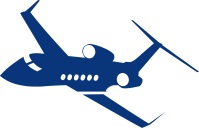                                          FLIGHT TEST & SAFETY CONSULTANTS, LLCFlight Test & Safety Consultants, LLCThe Biltmore Hotel Executive Office Center1200 Anastasia Ave, Suite 450, Coral Gables, FL 33134Tel 917-543-7387 This Manual has been compiled using the International Standard for Business Aircraft Operations (IS-BAO) Audit Procedures Manual as a primary reference.  Other references include the Global Aviation Information Network (GAIN) Operator’s Flight Safety Handbook and the Federal Aviation Administration (FAA) Order 4040.26B, Aircraft Certification Service Flight Test Risk Management Program.The main focus of this Manual is for organizations involved in aircraft flight testing.This protocol is not meant to serve as means for any particular SMS certification program, it is rather a means to conduct evaluations of SMS readiness as a self-evaluation or evaluations by third party auditors.8.1 	Audit Report Form8.2 	Detailed Audit Protocols8.3  	FTSC Audit Finding FormAdditional Objective Evidence or DetailsOperator:Address:Date:Audit DateNo. of Days on SiteNo. of Days on SiteNo. of Days on SiteOperator Name & AddressOperator Name & AddressOperator Name & AddressTelephoneTelephonee-maile-mailAuditor / Audit Team LeaderAuditor / Audit Team LeaderContact InformationContact InformationContact InformationMembersMembersEmail and TelephoneEmail and TelephoneEmail and TelephoneEvaluation of SMS readinessEvaluation of SMS readinessEvaluation of SMS readinessEvaluation of SMS readinessEvaluation of SMS readinessEvaluation of SMS readinessEvaluation of SMS readinessEvaluation of SMS readinessEvaluation of SMS readinessEvaluation of SMS readinessFull ConformityFull ConformityFull ConformityMinor Non-conformityMinor Non-conformityMajor Non-conformityMajor Non-conformity         Stage 1 SMS is documented, approved, resourced, and being implemented.          SMS is documented, approved, resourced, and being implemented.          SMS is documented, approved, resourced, and being implemented.          SMS is documented, approved, resourced, and being implemented.          SMS is documented, approved, resourced, and being implemented.          SMS is documented, approved, resourced, and being implemented.          SMS is documented, approved, resourced, and being implemented.          SMS is documented, approved, resourced, and being implemented.          SMS is documented, approved, resourced, and being implemented.          SMS is documented, approved, resourced, and being implemented.          SMS is documented, approved, resourced, and being implemented.          SMS is documented, approved, resourced, and being implemented.          Stage 2SMS is functioning and results are being measured;  Safety risks are effectively managed;SMS is functioning and results are being measured;  Safety risks are effectively managed;SMS is functioning and results are being measured;  Safety risks are effectively managed;SMS is functioning and results are being measured;  Safety risks are effectively managed;SMS is functioning and results are being measured;  Safety risks are effectively managed;SMS is functioning and results are being measured;  Safety risks are effectively managed;SMS is functioning and results are being measured;  Safety risks are effectively managed;SMS is functioning and results are being measured;  Safety risks are effectively managed;SMS is functioning and results are being measured;  Safety risks are effectively managed;SMS is functioning and results are being measured;  Safety risks are effectively managed;SMS is functioning and results are being measured;  Safety risks are effectively managed;SMS is functioning and results are being measured;  Safety risks are effectively managed;Safety management activities are appropriately targeted.Safety management activities are appropriately targeted.Safety management activities are appropriately targeted.Safety management activities are appropriately targeted.Safety management activities are appropriately targeted.Safety management activities are appropriately targeted.Safety management activities are appropriately targeted.Safety management activities are appropriately targeted.Safety management activities are appropriately targeted.Safety management activities are appropriately targeted.Safety management activities are appropriately targeted.Safety management activities are appropriately targeted.Stage 3Stage 2 performance, plus SMS is sustained and supported by an on-goingStage 2 performance, plus SMS is sustained and supported by an on-goingStage 2 performance, plus SMS is sustained and supported by an on-goingStage 2 performance, plus SMS is sustained and supported by an on-goingStage 2 performance, plus SMS is sustained and supported by an on-goingStage 2 performance, plus SMS is sustained and supported by an on-goingStage 2 performance, plus SMS is sustained and supported by an on-goingStage 2 performance, plus SMS is sustained and supported by an on-goingStage 2 performance, plus SMS is sustained and supported by an on-goingStage 2 performance, plus SMS is sustained and supported by an on-goingStage 2 performance, plus SMS is sustained and supported by an on-goingStage 2 performance, plus SMS is sustained and supported by an on-goingimprovement process; Safety management activities are fully integrated into the operator’s business; and a positive safety culture is being sustained. improvement process; Safety management activities are fully integrated into the operator’s business; and a positive safety culture is being sustained. improvement process; Safety management activities are fully integrated into the operator’s business; and a positive safety culture is being sustained. improvement process; Safety management activities are fully integrated into the operator’s business; and a positive safety culture is being sustained. improvement process; Safety management activities are fully integrated into the operator’s business; and a positive safety culture is being sustained. improvement process; Safety management activities are fully integrated into the operator’s business; and a positive safety culture is being sustained. improvement process; Safety management activities are fully integrated into the operator’s business; and a positive safety culture is being sustained. improvement process; Safety management activities are fully integrated into the operator’s business; and a positive safety culture is being sustained. improvement process; Safety management activities are fully integrated into the operator’s business; and a positive safety culture is being sustained. improvement process; Safety management activities are fully integrated into the operator’s business; and a positive safety culture is being sustained. improvement process; Safety management activities are fully integrated into the operator’s business; and a positive safety culture is being sustained. improvement process; Safety management activities are fully integrated into the operator’s business; and a positive safety culture is being sustained.  Auditor Signature / Date Auditor Signature / Date Auditor Signature / Date Auditor Signature / Date Auditor Signature / Date Auditor Signature / DateOperator Representative Signature / DateOperator Representative Signature / DateOperator Representative Signature / DateOperator Representative Signature / DateSummary of Audit Including Overall Assessment of the Appropriateness and Effectiveness of the Operator’s Flight Test Safety Program and other Management System ControlsSummary of Audit Including Overall Assessment of the Appropriateness and Effectiveness of the Operator’s Flight Test Safety Program and other Management System ControlsSummary of Audit Including Overall Assessment of the Appropriateness and Effectiveness of the Operator’s Flight Test Safety Program and other Management System ControlsSummary of Audit Including Overall Assessment of the Appropriateness and Effectiveness of the Operator’s Flight Test Safety Program and other Management System ControlsSummary of Audit Including Overall Assessment of the Appropriateness and Effectiveness of the Operator’s Flight Test Safety Program and other Management System ControlsSummary of Audit Including Overall Assessment of the Appropriateness and Effectiveness of the Operator’s Flight Test Safety Program and other Management System ControlsSummary of Audit Including Overall Assessment of the Appropriateness and Effectiveness of the Operator’s Flight Test Safety Program and other Management System ControlsSummary of Audit Including Overall Assessment of the Appropriateness and Effectiveness of the Operator’s Flight Test Safety Program and other Management System ControlsSummary of Audit Including Overall Assessment of the Appropriateness and Effectiveness of the Operator’s Flight Test Safety Program and other Management System ControlsSummary of Audit Including Overall Assessment of the Appropriateness and Effectiveness of the Operator’s Flight Test Safety Program and other Management System ControlsSummary of Audit Including Overall Assessment of the Appropriateness and Effectiveness of the Operator’s Flight Test Safety Program and other Management System ControlsSummary of Audit Including Overall Assessment of the Appropriateness and Effectiveness of the Operator’s Flight Test Safety Program and other Management System ControlsSummary of Audit Including Overall Assessment of the Appropriateness and Effectiveness of the Operator’s Flight Test Safety Program and other Management System ControlsSummary of Audit Including Overall Assessment of the Appropriateness and Effectiveness of the Operator’s Flight Test Safety Program and other Management System ControlsType of Operations ConductedType of Operations ConductedType of Operations ConductedType of Operations ConductedType of Operations ConductedType of Operations ConductedType of Operations ConductedType of Operations ConductedType of Operations ConductedType of Operations ConductedType of Operations ConductedType of Operations ConductedType of Operations ConductedType of Operations ConductedNon-commercialNon-commercialNon-commercialCommercialCommercialCommercialCommercialCommercialCommercialOtherplease specifyplease specifyplease specifyTotal Number of Aircraft OperatedTotal Number of Aircraft OperatedTotal Number of Aircraft OperatedTotal Number of Aircraft OperatedTotal Number of Aircraft OperatedTotal Number of Aircraft OperatedTotal Number of Aircraft OperatedTotal Number of Aircraft OperatedTotal Number of PersonnelTotal Number of PersonnelTotal Number of PersonnelTotal Number of PersonnelTotal Number of PersonnelTotal Number of PersonnelTotal Number of PersonnelTotal Number of PersonnelTotal Number of Fixed-WingTotal Number of Fixed-WingTotal Number of Fixed-WingTotal Number of Fixed-WingTotal Number of Fixed-WingTotal Number of Fixed-WingTotal Number of Fixed-WingTotal Number of Fixed-WingTotal Number of Rotor-WingTotal Number of Rotor-WingTotal Number of Rotor-WingTotal Number of Rotor-WingTotal Number of Rotor-WingTotal Number of Rotor-WingTotal Number of Rotor-WingTotal Number of Rotor-WingTypes of Aircraft OperatedTypes of Aircraft OperatedTypes of Aircraft OperatedTypes of Aircraft OperatedTypes of Aircraft OperatedTypes of Aircraft OperatedAdditional Operating BasesAdditional Operating BasesAdditional Operating BasesAdditional Operating BasesAdditional Operating BasesAdditional Operating BasesAdditional Operating BasesList of Persons Interviewed and Position or Job Title(Interview a representative sample of line and management personnel)List of Persons Interviewed and Position or Job Title(Interview a representative sample of line and management personnel)List of Persons Interviewed and Position or Job Title(Interview a representative sample of line and management personnel)List of Persons Interviewed and Position or Job Title(Interview a representative sample of line and management personnel)List of Persons Interviewed and Position or Job Title(Interview a representative sample of line and management personnel)List of Persons Interviewed and Position or Job Title(Interview a representative sample of line and management personnel)List of Persons Interviewed and Position or Job Title(Interview a representative sample of line and management personnel)List of Persons Interviewed and Position or Job Title(Interview a representative sample of line and management personnel)List of Persons Interviewed and Position or Job Title(Interview a representative sample of line and management personnel)List of Persons Interviewed and Position or Job Title(Interview a representative sample of line and management personnel)List of Persons Interviewed and Position or Job Title(Interview a representative sample of line and management personnel)List of Persons Interviewed and Position or Job Title(Interview a representative sample of line and management personnel)List of Persons Interviewed and Position or Job Title(Interview a representative sample of line and management personnel)List of Persons Interviewed and Position or Job Title(Interview a representative sample of line and management personnel)Findings and RecommendationsFindings and RecommendationsFindings and RecommendationsFindings and RecommendationsFindings and RecommendationsFindings and RecommendationsFindings and RecommendationsFindings and RecommendationsFindings and RecommendationsFindings and RecommendationsFindings and RecommendationsFindings and RecommendationsFindings and RecommendationsFindings and RecommendationsAdditional CommentsAdditional CommentsAdditional CommentsAdditional CommentsAdditional CommentsAdditional CommentsAdditional CommentsAdditional CommentsAdditional CommentsAdditional CommentsAdditional CommentsAdditional CommentsAdditional CommentsAdditional Comments3   Safety Management System3   Safety Management System3   Safety Management System3   Safety Management System3   Safety Management System3   Safety Management System3.2  Safety Management System Requirements3.2  Safety Management System Requirements3.2  Safety Management System Requirements3.2  Safety Management System Requirements3.2  Safety Management System Requirements3.2  Safety Management System Requirements3.2.1Safety Policy and ObjectivesSafety Policy and ObjectivesSafety Policy and ObjectivesSafety Policy and ObjectivesSafety Policy and Objectives3.2.1aManagement Commitment and ResponsibilitySOUND: Is there a safety policy that:Management Commitment and ResponsibilitySOUND: Is there a safety policy that:Management Commitment and ResponsibilitySOUND: Is there a safety policy that:Management Commitment and ResponsibilitySOUND: Is there a safety policy that:Management Commitment and ResponsibilitySOUND: Is there a safety policy that:3.2.1aReflects management’s commitment to safety?3.2.1aIncludes a clear statement about providing necessary resources?3.2.1aIncludes safety reporting procedures?3.2.1aIs signed and dated by the Accountable Executive (AE)?3.2.1aIs communicated, with visible endorsement, throughout the organization?3.2.1aIndicates which types of behaviours that are unacceptable?3.2.1aIncludes the conditions under which exemption from disciplinary action would be applicable?3.2.1aIs periodically reviewed to ensure it remains relevant and appropriate to the organization?3.2.1aAPPROPRIATEAPPROPRIATEAPPROPRIATEAPPROPRIATEAPPROPRIATE3.2.1aIs the safety policy relevant to the scope and complexity of the organization’s operations?3.2.1aIs everyone aware of the safety policy?3.2.1aEFFECTIVEEFFECTIVEEFFECTIVEEFFECTIVEEFFECTIVE3.2.1aIs the safety policy reinforced by day-to-day decisions?3.2.1aIs everyone committed to enhancing safety performance?3.2.1aIs there visible evidence of management demonstrating by example?Have there been significant or frequent changes in ownership or senior management within the past three years?Ref: GAINHave there been significant or frequent changes in the leadership of operational divisions within the company in the past three years?Ref: GAINHave any managers of operational divisions resigned from the company because of disputes about safety matters, operating procedures or practices?Ref: GAINHas the company recently experienced financial instability, a merger, an acquisition or major reorganisation?Ref: GAINWas explicit consideration given to safety matters during and following the period of instability, merger, acquisition or reorganisation?Ref: GAINAre safety-related technological advances implemented before they are dictated by regulatory requirement, i.e., is the company proactive in using technology to meet safety objectives?Ref: GAIN3.2.1.bSafety AccountabilitiesSOUND: Does the SMS documentation identify the AE and the safety responsibilities, accountabilities and authorities of all personnel, to include a definition of the levels of management with authority to make decisions regarding safety risk tolerability?3.2.1.bAPPROPRIATEAPPROPRIATEAPPROPRIATEAPPROPRIATEAPPROPRIATE3.2.1.bDo the AE’s terms of reference indicate his/her ultimate responsibility for the SMS?3.2.1.bAre there clear lines of safety accountabilities throughout the organisation?3.2.1.bEFFECTIVEEFFECTIVEEFFECTIVEEFFECTIVEEFFECTIVE3.2.1.bAre the resources available to manage risks effectively?3.2.1.bDoes everyone know their role in the SMS and participate accordingly?3.2.1cAppointment of Key Safety PersonnelSOUND: Does the SMS documentation include an appointment of a safety manager?3.2.1cDoes the department/safety officer report directly to senior corporate management, to theCEO or the board of directors?Ref: GAIN3.2.1cAPPROPRIATEAPPROPRIATEAPPROPRIATEAPPROPRIATEAPPROPRIATE3.2.1cIs the safety manager properly trained?Ref: GAIN3.2.1cIs there a formal management-selection process?Ref: GAIN3.2.1cAre there well-defined management-selection criteria?Ref: GAIN3.2.1cIs management selected from inside or outside the company?Ref: GAIN3.2.1cIs operational background and experience a formal requirement in the selection of management personnel?Ref: GAIN3.2.1cAre first-line operations managers selected from the most operationally qualified candidates?Ref: GAIN3.2.1cDo new management personnel receive formal safety indoctrination or training?Ref: GAIN3.2.1cIs there a well-defined career path for operations managers?Ref: GAIN3.2.1cIs there a formal process for the annual evaluation of managers?Ref: GAIN3.2.1cIs the implementation of safety programs a specific management objective considered inthe evaluation?Ref: GAIN3.2.1cEFFECTIVEEFFECTIVEEFFECTIVEEFFECTIVEEFFECTIVE3.2.1cAre the results of safety management activities formally recorded and analysed?3.2.1dCoordination of ERPSOUND: Does the SMS documentation include an ERP that is properly coordinated with the emergency response plans of those organizations it must interface with during the provision of its services?3.2.1dAPPROPRIATEAPPROPRIATEAPPROPRIATEAPPROPRIATEAPPROPRIATE3.2.1dIs there a procedure for periodic review of the ERP to ensure its continuing relevance and effectiveness?3.2.1dEFFECTIVEEFFECTIVEEFFECTIVEEFFECTIVEEFFECTIVE3.2.1dIs the ERP regularly tested and updated including coordination with other organisations as appropriate?3.2.1eSMS DocumentationSOUND: Does the SMS documentation include:A plan that defines the organization‘s approach to meet the safety objectives; 3.2.1eAre Company safety standards set primarily by the company or by the appropriate regulatory authority?Ref: GAIN3.2.1eDoes the Company set higher safety standards than those required by the regulatoryauthority?3.2.1eDo the Company’s safety standards meet or exceed U.S. Federal Aviation Regulations(FARs)/European Joint Aviation Requirements (JARs) criteria?Ref: GAIN3.2.1eDoes the Company have a constructive, co-operative relationship with the regulatory authority?Ref: GAIN3.2.1eHas the Company been subject to recent safety-enforcement action by the regulatoryauthority?Ref: GAIN3.2.1eDoes the regulatory authority refuse to recognise the licenses issued by some other countries?Ref: GAIN3.2.1eDoes the Company evaluate the licensing requirements of other countries when deciding whether to hire personnel who hold licenses issued by those countries?Ref: GAIN3.2.1eDoes the Company consider the differing experience levels and other licensing standards of other countries when reviewing applications for employment?Ref: GAIN3.2.1eDoes the regulatory authority routinely evaluate the Company’s compliance with requiredsafety standards?Ref: GAIN3.2.1eSafety policy and objectives;3.2.1eSMS requirements;3.2.1eSMS processes and procedures;3.2.1eAccountabilities, responsibilities and authorities for processes and procedures; and3.2.1eSMS outputs?3.2.1eAPPROPRIATEAPPROPRIATEAPPROPRIATEAPPROPRIATEAPPROPRIATE3.2.1eIs the SMS documentation readily available to ALL personnel?3.2.1eEFFECTIVEEFFECTIVEEFFECTIVEEFFECTIVEEFFECTIVE3.2.1eIs there evidence that the SMS documentation is regularly reviewed and updated?3.2.1eDoes the documentation provide evidence that safety objectives are being met?3.2.2Flight Test Safety Risk ManagementFlight Test Safety Risk ManagementFlight Test Safety Risk ManagementFlight Test Safety Risk ManagementFlight Test Safety Risk Management3.2.2aRisk Management ProcessSOUND: Is there a formal process to identify  risks, hazards, causes, mitigations and emergency procedures for flight test procedures?Ref: FAA 4040.26B3.2.2aIs there a Risk Management (RM) Plan (THAs or integral to Test Plans)?Ref: FAA 4040.26B3.2.2aDoes the RM use internal or external databases?Ref: FAA 4040.26B3.2.2aIs there a process to assign Risk levels for flight test maneuvers?Ref: FAA 4040.26B3.2.2aIs there a process to require Safety Review Boards (SRB) based on the level of Risk?Ref: FAA 4040.26B3.2.2aIs there a standard (agenda, membership, process) for SRBs?Ref: FAA 4040.26B3.2.2aAre the SRB results documented?Ref: FAA 4040.26B3.2.2aDo the Risk Assessments get approved at appropriate levels depending on the risk category?Ref: FAA 4040.26B3.2.2aIs there a standard pre-flight flight test briefing guide?Ref: FAA 4040.26B3.2.2aIs the RM plan (THAs, etc.) briefed on each pre-flight briefing?Ref: FAA 4040.26B3.2.2aIs there a maximum time established for a valid airplane conformity?Ref: FAA 4040.26B3.2.2aIs there a policy/procedure for changes to the approved Test Profile (test cards)?Between flightsIn-flightWhen deployedRef: FAA 4040.26B3.2.2aIs there a requirement to install emergency escape provisions for crews in test airplanes?New prototypesSustaining fleetRef: 14 CFR §21.35(d)3.2.2aIs there a dedicated life-support (helmets, parachutes, etc.) person in charge?Ref: FT&SC3.2.2aIs there a central place to store and maintain life-support equipment?Ref: FT&SC3.2.2aIs there a requirement for periodic inspections of life-support equipment?For currencyFor functionalityRef: FT&SC3.2.2aAPPROPRIATE APPROPRIATE APPROPRIATE APPROPRIATE APPROPRIATE 3.2.2aAre flight test personnel (FTP/FTEs) and Management  involved in design/review of the  company RM data?Ref: FT&SC3.2.2aDo training programs include the RM process?3.2.2aDo training programs include:Emergency egressThe use of life-support equipmentRef: FT&SC3.2.2aIs there a requirement for recurrent training for:Emergency egressThe use of life-support equipmentRef: FT&SC3.2.2aDoes the Ops Manual include the RM process?3.2.2aIs there a difference in the flight test safety requirements between new prototypes and follow-on sustaining fleet airplanes?Ref: FT&SC3.2.2aEFFECTIVEEFFECTIVEEFFECTIVEEFFECTIVEEFFECTIVE3.2.2aIs there a requirement to re-assess risks/hazards based on lessons learned from flight tests?Post-flight debriefRef: FAA 4040.26B3.2.2aIs there an internal requirement to report Safety Significant Event (other than to the NTSB)ConfidentialNon-PunitiveRef: FAA 4040.26B3.2.2aAre there prescribed forms for SSEs?ElectronicHandwrittenRef: FAA 4040.26B3.2.2aIs there a system to analyse SSEs for trends? Ref: FAA 4040.26B3.2.2aIs there a database for SSEs and is this DB readily available to flight test personnel (e.g. electronic)?Ref: FAA 4040.26B3.2.2aAre employees confident they can report apparent safety deficiencies without retribution?3.2.2aAre both internal and external information used to update the RM data?3.2.2aIs there a procedure for periodic review of existing risk management records?3.2.2aIs the information indicating the need for change respected, valued, validated, and used?3.2.2aIs the Ops Manual consistently employed by operational managers and staff?3.2.2aDo mitigations take into account Human Factors and Organizational Factors?3.2.3Safety AssuranceSafety AssuranceSafety AssuranceSafety AssuranceSafety Assurance3.2.3 aSafety performance monitoring and measurementSOUND: Is there a process and/or procedure to:Validate the effectiveness of the safety risk controls?3.2.3 aTo established safety performance indicators and targets?3.2.3 aAPPROPRIATEAPPROPRIATEAPPROPRIATEAPPROPRIATEAPPROPRIATE3.2.3 aHas the organisation developed a series of safety performance indicators that are appropriate to the type of operation?3.2.3 aAre safety indicators and targets specific, measurable, agreed to, relevant and time-based?3.2.3 aIs the information from occurrences analyzed and where appropriate, used to upgrade policies and procedures?3.2.3 aAre priorities regularly reviewed, reassessed and, if required, reassigned to address safety issues?3.2.3 aEFFECTIVEEFFECTIVEEFFECTIVEEFFECTIVEEFFECTIVE3.2.3 aAre safety targets being achieved?3.2.3 aIs there a means to measure and monitor trends and take appropriate action when necessary?3.2.3 aHave the controls for the safety risks been evaluated?3.2.3 aAre the results from internal audits used to measure safety performance?3.2.3 bManagement  of ChangeSOUND: Is there a process to identify and manage organizational changes that may affect safety?3.2.3 bAPPROPRIATEAPPROPRIATEAPPROPRIATEAPPROPRIATEAPPROPRIATE3.2.3 bAre stakeholders involved in the change management process?3.2.3 bAre there procedures for managing the revisions of documents, manuals, and checklists?3.2.3 bAre changes to critical documents communicated throughout the organization?3.2.3 bEFFECTIVEEFFECTIVEEFFECTIVEEFFECTIVEEFFECTIVE3.2.3 bDoes the organisation use the SMS to proactively assess all major changes to the organisation and its operations?3.2.3 bDo staff members always use up-to-date documents, manuals, checklists, and/or procedures?3.2.3 cContinuous ImprovementSOUND: Is there a process or procedure to ensure continuous improvement of the SMS?3.2.3 cAPPROPRIATEAPPROPRIATEAPPROPRIATEAPPROPRIATEAPPROPRIATE3.2.3 cIs there an internal audit/assessment process and a follow-up procedure to address audit findings?3.2.3 cEFFECTIVEEFFECTIVEEFFECTIVEEFFECTIVEEFFECTIVE3.2.3 cIs there evidence of improvements to policies, procedures, and/or processes based on internal audit findings?3.2.4Safety PromotionSafety PromotionSafety PromotionSafety PromotionSafety Promotion3.2.4 aTraining and EducationSOUND: Has the organization developed and maintained safety training programmes that ensure that personnel are competent to perform their SMS duties?3.2.4 aAPPROPRIATEAPPROPRIATEAPPROPRIATEAPPROPRIATEAPPROPRIATE3.2.4 aDoes training include human and organisational factors with the intent of reducing human error?3.2.4 aDoes technical training (i.e. pilot, maintenance, dispatch/scheduling, etc.) reinforce SMS principles (i.e. human factors, organizational factors, risk assessments, risk management, etc.)?3.2.4 aEFFECTIVEEFFECTIVEEFFECTIVEEFFECTIVEEFFECTIVE3.2.4 aIs there evidence that all personnel involved in SMS operations have undergone appropriate SMS training?Are executives, managers, and staff capable of performing their roles to proactively manage safety?3.2.4 bSafety CommunicationSOUND: Has the organization developed and maintained a formal means of safety communication?3.2.4 bAPPROPRIATEAPPROPRIATEAPPROPRIATEAPPROPRIATEAPPROPRIATE3.2.4 bAre significant events and investigation outcomes from internal and external sources communicated to all personnel?3.2.4 bEFFECTIVEEFFECTIVEEFFECTIVEEFFECTIVEEFFECTIVE3.2.4 bIs there evidence that all personnel are aware of the SMS, safety critical information, and their role in respect of aviation safety?Does the Company support periodic publication of a safety report or newsletter?GAINDoes the Company distribute safety reports or newsletters from other sources?GAINIs there a formal system for regular communication of safety information betweenmanagement and employees?GAINAre there periodic company-wide safety meetings?GAINDoes the Company actively participate in industry safety activities, such as those sponsoredby Flight Safety Foundation (FSF), International Air Transport Association (IATA) and others?GAIN3.3  Compliance Monitoring3.3  Compliance Monitoring3.3.1Has the operator established and maintained a system for identifying applicable regulations, standards, approvals, exemptions and demonstrated compliance with them?3.4  Flight Data Analysis3.4  Flight Data Analysis3.4.1Has the organization established a flight data analysis programme (Recommended Practice)Comments, Observations, and RecommendationsComments, Observations, and RecommendationsComments, Observations, and RecommendationsComments, Observations, and RecommendationsComments, Observations, and RecommendationsComments, Observations, and RecommendationsAnalysis of  Non-Conformities/FindingsAnalysis of  Non-Conformities/FindingsAnalysis of  Non-Conformities/FindingsAnalysis of  Non-Conformities/FindingsAnalysis of  Non-Conformities/FindingsAnalysis of  Non-Conformities/FindingsElement Element 4   Organization and Personnel Requirements4   Organization and Personnel Requirements4   Organization and Personnel Requirements4   Organization and Personnel Requirements4   Organization and Personnel Requirements4.1   Organization and Personnel4.1   Organization and Personnel4.1   Organization and Personnel4.1   Organization and Personnel4.1   Organization and Personnel4.1   Organization and Personnel4.1   Organization and Personnel4.1.1Does the operator have an organization structure that clearly defines qualifications, duties, authorities & accountabilities of the: Manager of the operation;Does the operator have an organization structure that clearly defines qualifications, duties, authorities & accountabilities of the: Manager of the operation;4.1.1Person responsible for managing the flying operations; andPerson responsible for managing the flying operations; and4.1.1A person responsible for aircraft maintenance?A person responsible for aircraft maintenance?4.1.2Where the organization has more than one operating base, has the organization structure addressed the exercise of management of the above responsibilities at all locations?Where the organization has more than one operating base, has the organization structure addressed the exercise of management of the above responsibilities at all locations?Have there been recent layoffs by the Company?Have there been recent layoffs by the Company?GAINAre a large number of personnel employed on a part-time or contract basis?Are a large number of personnel employed on a part-time or contract basis?GAINDoes the Company have formal rules or policies to manage the use of contract personnel?Does the Company have formal rules or policies to manage the use of contract personnel?GAINIs there open communication between employees and management?Is there open communication between employees and management?GAINIs there a formal means of communication among management, the work force and labour unions about safety issues?Is there a formal means of communication among management, the work force and labour unions about safety issues?GAINIs there a high rate of personnel turnover in operations and maintenance?Is there a high rate of personnel turnover in operations and maintenance?GAINIs the overall experience level of operations and maintenance personnel low or declining?Is the overall experience level of operations and maintenance personnel low or declining?GAINIs the distribution of age or experience level within the Company considered in long-term company plans?Is the distribution of age or experience level within the Company considered in long-term company plans?GAINAre the professional skills of candidates for operations and maintenance positions evaluated formally in an operational environment during the selection process?Are the professional skills of candidates for operations and maintenance positions evaluated formally in an operational environment during the selection process?GAINAre multicultural processes and issues considered during employee selection and training?Are multicultural processes and issues considered during employee selection and training?GAINIs special attention given to safety issues during periods of labour-management disagreements or disputes?Is special attention given to safety issues during periods of labour-management disagreements or disputes?GAINAre the safety implications of deteriorating morale considered during the planning and implementation of reduction in work force or other destabilising actions?Are the safety implications of deteriorating morale considered during the planning and implementation of reduction in work force or other destabilising actions?GAINHave there been recent major changes in wages or work rules?Have there been recent major changes in wages or work rules?GAINDoes the Company have a Company-wide employee health maintenance program that includes annual medical examinations?Does the Company have a Company-wide employee health maintenance program that includes annual medical examinations?GAINDoes the Company have an employee-assistance program that includes treatment for drug and alcohol abuse?Does the Company have an employee-assistance program that includes treatment for drug and alcohol abuse?GAIN4.2  Aircraft Crew Member Duties and Responsibilities4.2  Aircraft Crew Member Duties and Responsibilities4.2  Aircraft Crew Member Duties and Responsibilities4.2  Aircraft Crew Member Duties and Responsibilities4.2  Aircraft Crew Member Duties and Responsibilities4.2  Aircraft Crew Member Duties and Responsibilities4.2  Aircraft Crew Member Duties and Responsibilities4.2.1Does the operator have a procedure to ensure that the minimum number of flight crew as specified in the aircraft flight manual or other document associated with the C of A, and the minimum numbers of cabin crew members, as required by State of Registry regulations, are assigned?Does the operator have a procedure to ensure that the minimum number of flight crew as specified in the aircraft flight manual or other document associated with the C of A, and the minimum numbers of cabin crew members, as required by State of Registry regulations, are assigned?4.2.2Does the operator have procedure for designation of a pilot-in-command and other aircraft crew positions? Does the operator have procedure for designation of a pilot-in-command and other aircraft crew positions? 4.2.3Have the duties and responsibilities of the PIC been specified. Have the duties and responsibilities of the PIC been specified. 4.2.4Have the duties and responsibilities of the SIC, if required, been specified?Have the duties and responsibilities of the SIC, if required, been specified?4.2.5Have the duties and responsibilities of the cabin crew and other crew members assigned on-board duties specified?Have the duties and responsibilities of the cabin crew and other crew members assigned on-board duties specified?4.3 Crew Member Qualifications4.3 Crew Member Qualifications4.3 Crew Member Qualifications4.3 Crew Member Qualifications4.3 Crew Member Qualifications4.3 Crew Member Qualifications4.3.1a. Are there procedures to ensure that all flight crew members:hold the licence, medical certificate and ratings (including radiotelephony licence unless it is included in the pilot licence) required by national regulations,4.3.1meets all recency requirements of the national regulations,4.3.1meets the licence, medical and rating requirements specified in ICAO Annex 1 when operations are conducted outside of the national airspace of the State of issue of the flight crew licence,4.3.1has fulfilled the requirements of the operator's ground and flight training programme referred to in sections 5.1, 5.2, 5.3 and 5.4,4.3.1have successfully completed the proficiency requirements specified in section 5.5 for that type of aircraft, and4.3.1can demonstrate the capability to speak and understand the language used for aeronautical radiotelephony communications as specified in ICAO Annex 1.4.3.1b. Are there procedures to ensure that each cabin crew member has fulfilled the requirements of the national regulations and the operator's ground and flight training programme referred to in sections 5.1, 5.2 and 5.3, and recommended in section 5.4?4.3.1c. Are there procedures to ensure that each crew member or task specialist, other than a flight crew member or a cabin crew member, has fulfilled the requirements of the operator's ground and flight training programme referred to in section 5.1?d. Is there a system to record and monitor flight crew currency?GAINe. Does the record-keeping system include initial qualification, proficiency checks and recurrent training, special airport qualifications, line-check observations and IOE observations for:Pilots in command?Seconds in command?Flight engineers?Instructors and check pilots?Flight attendants?GAINf.  Does the Company permit multiple aircraft qualification for line pilots?GAINg. Does the Company have specific requirements for pilot-in-command and second-in- command experience in type for crew scheduling?GAIN4.3.2.Where it is the operator’s practice to fly two crew aeroplanes from the left seat, has the operator established right seat landing and take-off recency and training requirements? (Recommended Practice)4.4 Maintenance Personnel Qualifications4.4 Maintenance Personnel Qualifications4.4 Maintenance Personnel Qualifications4.4 Maintenance Personnel Qualifications4.4 Maintenance Personnel Qualifications4.4 Maintenance Personnel Qualifications4.4.1Do the maintenance personnel hold the licences and ratings required by the State of the Operator or State of Registry of the aircraft?4.5 Other Personnel4.5 Other Personnel4.5 Other Personnel4.5 Other Personnel4.5 Other Personnel4.5 Other Personnel4.5.1Are duties, authorities and responsibilities for other personnel involved in the operation described within the operations manual?4.6 Use of Psychoactive Substances4.6 Use of Psychoactive Substances4.6 Use of Psychoactive Substances4.6 Use of Psychoactive Substances4.6 Use of Psychoactive Substances4.6 Use of Psychoactive Substances4.6.1Is there a policy to ensure that personnel do not undertake safety related duties while under the influence of any psychoactive substance which might render them unable to safely and properly exercise their licence privileges or carry out their safety related duties?(Recommended Practice)4.6.2Do policies also address any problematic use of substances? (Recommended Practice)4.7  Mobile Phones & PEDs4.7  Mobile Phones & PEDs4.7  Mobile Phones & PEDs4.7  Mobile Phones & PEDs4.7  Mobile Phones & PEDs4.7  Mobile Phones & PEDsDo policies provide guidance on the use of mobile phones and PED for all personnel, including critical phases of flight and ground operations, operating vehicles, and maintenance work?  (Recommended Practice)4.8  Fatigue Management4.8  Fatigue Management4.8  Fatigue Management4.8  Fatigue Management4.8  Fatigue Management4.8  Fatigue ManagementIs there a program to assess and manage the inherent risks associated fatigue for ALL personnel and does it include all the elements as described in Section 6.13? (Recommended Practice)Comments, Observations, and RecommendationsComments, Observations, and RecommendationsComments, Observations, and RecommendationsComments, Observations, and RecommendationsComments, Observations, and RecommendationsComments, Observations, and RecommendationsAnalysis of  Non-Conformities/FindingsAnalysis of  Non-Conformities/FindingsAnalysis of  Non-Conformities/FindingsAnalysis of  Non-Conformities/FindingsAnalysis of  Non-Conformities/FindingsAnalysis of  Non-Conformities/FindingsElement Element 5   Training and Proficiency5   Training and Proficiency5   Training and Proficiency5   Training and Proficiency5   Training and Proficiency5   Training and Proficiency5.1 Training Programs5.1 Training Programs5.1 Training Programs5.1 Training Programs5.1 Training Programs5.1 Training Programs5.1 Training Programs5.1 Training Programs5.1.1Does the operator have a training programme that ensures that personnel are trained and competent to perform their assigned duties?Does the operator have a training programme that ensures that personnel are trained and competent to perform their assigned duties?5.1.2Is the training program included or referenced, in the company operations manual?Is the training program included or referenced, in the company operations manual?Is formal maintenance training provided by the company for all maintenance personnel? Is such training done on a recurrent basis? How is new equipment introduced?Is formal maintenance training provided by the company for all maintenance personnel? Is such training done on a recurrent basis? How is new equipment introduced?GAINGAIN5.1.3a. Flight Crew Members: Does the ground and flight training programme include:(i). Initial and annual aircraft type and systems training including emergency and abnormal procedures related to the aircraft category and type? a. Flight Crew Members: Does the ground and flight training programme include:(i). Initial and annual aircraft type and systems training including emergency and abnormal procedures related to the aircraft category and type? 5.1.3(ii) Initial and every two years thereafter: Emergency Procedures Training? (See Section 5.3.1)(ii) Initial and every two years thereafter: Emergency Procedures Training? (See Section 5.3.1)5.1.3Aircraft Surface Contamination Training?Aircraft Surface Contamination Training?5.1.3Dangerous Goods Training?Dangerous Goods Training?5.1.3(iii) Upgrade training program?(iii) Upgrade training program?5.1.3(iv) Periodic first aid training for operators that do not use cabin crew (Recommended Practice)(iv) Periodic first aid training for operators that do not use cabin crew (Recommended Practice)5.1.3b. Cabin Crew Members: (i) Does the initial and annual training include:Aircraft Type Training?b. Cabin Crew Members: (i) Does the initial and annual training include:Aircraft Type Training?5.1.3Safety Procedures Training (see Section 5.3.2)Safety Procedures Training (see Section 5.3.2)5.1.3(ii) Initial and every two years thereafter:Emergency procedures training (see Section 5.3.1)(ii) Initial and every two years thereafter:Emergency procedures training (see Section 5.3.1)5.1.3First aid training;First aid training;5.1.3Aircraft surface contamination training, andAircraft surface contamination training, and5.1.3Dangerous goods training?Dangerous goods training?5.1.3c. Is there an initial and recurrent training program for other crew members: (i.e. loadmasters, stewards, HEMS medical teams, observers, etc.)?c. Is there an initial and recurrent training program for other crew members: (i.e. loadmasters, stewards, HEMS medical teams, observers, etc.)?5.1.3d. Is there an initial and recurrent training for schedulers or dispatchers?d. Is there an initial and recurrent training for schedulers or dispatchers?5.1.3e. Does the organization’s training program include all the elements required to ensure a safe operation?  e. Does the organization’s training program include all the elements required to ensure a safe operation?  5.1.4Does the operator prohibit simulated emergency or abnormal situations in flight with passengers on board?Does the operator prohibit simulated emergency or abnormal situations in flight with passengers on board?5.1.5Does the operator use flight simulators for training? (Recommended Practice)Does the operator use flight simulators for training? (Recommended Practice)5.1.6Maintenance Personnel TrainingHas the operator established a training programme that ensures that the organization’s maintenance personnel have the competencies appropriate to the level of maintenance performed?Maintenance Personnel TrainingHas the operator established a training programme that ensures that the organization’s maintenance personnel have the competencies appropriate to the level of maintenance performed?Is the training course outline referenced in the company operations manual?Is the training course outline referenced in the company operations manual?Does the training programme include both initial and recurrent training appropriate to the aircraft group, type or system and the related procedures for which a maintenance release is to be signed?Does the training programme include both initial and recurrent training appropriate to the aircraft group, type or system and the related procedures for which a maintenance release is to be signed?Does the training programme include other subjects [See Section 5.1.6d items (i) – (ix)]? (Recommended Practice)Does the training programme include other subjects [See Section 5.1.6d items (i) – (ix)]? (Recommended Practice)Do persons who hold maintenance release authority undertake recurrent training at least every 2 years on aircraft for which they exercise that authority? (Recommended Practice)Do persons who hold maintenance release authority undertake recurrent training at least every 2 years on aircraft for which they exercise that authority? (Recommended Practice)5.2 Crew Resource Management/Human Factors Training5.2 Crew Resource Management/Human Factors Training5.2 Crew Resource Management/Human Factors Training5.2 Crew Resource Management/Human Factors Training5.2 Crew Resource Management/Human Factors Training5.2 Crew Resource Management/Human Factors Training5.2 Crew Resource Management/Human Factors Training5.2 Crew Resource Management/Human Factors Training5.2.1Have aircraft crew members received CRM training? Have aircraft crew members received CRM training? 5.2.2Have ALL personnel received CRM or Human Factors training and do recurrent training programs include instruction in these subjects? (Recommended Practice)Have ALL personnel received CRM or Human Factors training and do recurrent training programs include instruction in these subjects? (Recommended Practice)5.3 Emergency and Safety Procedures Training5.3 Emergency and Safety Procedures Training5.3 Emergency and Safety Procedures Training5.3 Emergency and Safety Procedures Training5.3 Emergency and Safety Procedures Training5.3 Emergency and Safety Procedures Training5.3 Emergency and Safety Procedures Training5.3 Emergency and Safety Procedures Training5.3 Emergency and Safety Procedures Training5.3 Emergency and Safety Procedures Training5.3 Emergency and Safety Procedures Training5.3 Emergency and Safety Procedures Training5.3.15.3.1Are there initial and recurrent Emergency Procedures training programs per Standard 5.3.1 and have all aircraft crew members received their training for:fire in the air and ground,use of fire extinguishers,operation/use of emergency exitspassenger preparation for emergency landing and/or ditching,emergency evacuation procedures,donning and inflation of life preservers (if equipped),removal from stowage, deployment, inflation and boarding of life rafts (when equipped);pilot incapacitationunlawful interference, bomb threat, other security procedures,MEDEVAC or ill or injured passenger transportation in emergency situations, andpassenger health emergencies?5.3.1.15.3.1.1Is there a programme to provide emergency procedures training to passengers that fly frequently?  (Recommended Practice)5.3.25.3.2Are there initial and recurrent Safety Procedures training programmes for all cabin crew members?5.4 High Altitude Training5.4 High Altitude Training5.4 High Altitude Training5.4 High Altitude Training5.4 High Altitude Training5.4 High Altitude Training5.4 High Altitude Training5.4 High Altitude Training5.4 High Altitude Training5.4 High Altitude Training5.4 High Altitude Training5.4 High Altitude Training5.4.1Have flight crew members received high altitude training for aircraft operated above 10,000 feet?Have flight crew members received high altitude training for aircraft operated above 10,000 feet?Have flight crew members received high altitude training for aircraft operated above 10,000 feet?5.4.2Is pertinent aircraft type specific high altitude training conducted? (Recommended Practice)Is pertinent aircraft type specific high altitude training conducted? (Recommended Practice)Is pertinent aircraft type specific high altitude training conducted? (Recommended Practice)5.5 Proficiency Certification5.5 Proficiency Certification5.5 Proficiency Certification5.5 Proficiency Certification5.5 Proficiency Certification5.5 Proficiency Certification5.5 Proficiency Certification5.5 Proficiency Certification5.5 Proficiency Certification5.5 Proficiency Certification5.5 Proficiency Certification5.5 Proficiency Certification5.5.1Is there a process to ensure that all aircraft crew members meet national proficiency requirements? Is there a process to ensure that all aircraft crew members meet national proficiency requirements? Is there a process to ensure that all aircraft crew members meet national proficiency requirements? 5.5.1Is there a process to ensure that all crew member training courses meet the training objectives required by the national civil aviation authority?Is there a process to ensure that all crew member training courses meet the training objectives required by the national civil aviation authority?Is there a process to ensure that all crew member training courses meet the training objectives required by the national civil aviation authority?5.5.2Has the proficiency of flight crew members been certified at the conclusion of initial type training and on a recurrent basis as required by the national civil aviation authority?Has the proficiency of flight crew members been certified at the conclusion of initial type training and on a recurrent basis as required by the national civil aviation authority?Has the proficiency of flight crew members been certified at the conclusion of initial type training and on a recurrent basis as required by the national civil aviation authority?5.6 Training and Qualification Records5.6 Training and Qualification Records5.6 Training and Qualification Records5.6 Training and Qualification Records5.6 Training and Qualification Records5.6 Training and Qualification Records5.6.1Does the operator have a system to record licensing, training and qualifications information for each person who is required to receive training and does it meet the IS-BAO requirements? 5.6.2Are records retained for the required period?Comments, Observations, and RecommendationsComments, Observations, and RecommendationsComments, Observations, and RecommendationsComments, Observations, and RecommendationsComments, Observations, and RecommendationsComments, Observations, and RecommendationsAnalysis of  Non-Conformities/FindingsAnalysis of  Non-Conformities/FindingsAnalysis of  Non-Conformities/FindingsAnalysis of  Non-Conformities/FindingsAnalysis of  Non-Conformities/FindingsAnalysis of  Non-Conformities/FindingsElement Element 6   Flight Operations6   Flight Operations6   Flight Operations6   Flight Operations6   Flight Operations6.1 Standard Operation Procedures6.1 Standard Operation Procedures6.1 Standard Operation Procedures6.1 Standard Operation Procedures6.1 Standard Operation Procedures6.1 Standard Operation Procedures6.1 Standard Operation Procedures6.1.1Does the operator have a SOP for each aircraft operated with two or more crew members?Does the operator have a SOP for each aircraft operated with two or more crew members?6.1.1Does the operator have a SOP for single pilot aircraft?(Recommended Practice)Does the operator have a SOP for single pilot aircraft?(Recommended Practice)6.1.2Has the operator ensured that all crew members are trained in use of the SOP and that it is used?Has the operator ensured that all crew members are trained in use of the SOP and that it is used?6.1.3Is a copy of the SOP issued to each aircraft crewmember?Is a copy of the SOP issued to each aircraft crewmember?6.1.4Is a copy of the SOP carried onboard the aircraft when it is operated more that 25 nm from home base?Is a copy of the SOP carried onboard the aircraft when it is operated more that 25 nm from home base?6.2 Flight Planning and Pre-Flight Requirements6.2 Flight Planning and Pre-Flight Requirements6.2 Flight Planning and Pre-Flight Requirements6.2 Flight Planning and Pre-Flight Requirements6.2 Flight Planning and Pre-Flight Requirements6.2 Flight Planning and Pre-Flight Requirements6.2 Flight Planning and Pre-Flight Requirements6.2.1.1Does the operator have a requirement and procedures for the PIC to be familiar with the available information appropriate for the flight and to ensure that the facilities and services are adequate for the safe operation of the aircraft? Does the operator have a requirement and procedures for the PIC to be familiar with the available information appropriate for the flight and to ensure that the facilities and services are adequate for the safe operation of the aircraft? 6.2.1.2Does the operator have a requirement and procedures for the PIC to: be familiar with all available meteorological information, and Does the operator have a requirement and procedures for the PIC to: be familiar with all available meteorological information, and 6.2.1.2plan an alternative course of action for the eventuality that the flight cannot be completed because of weather conditions?plan an alternative course of action for the eventuality that the flight cannot be completed because of weather conditions?6.2.2Does the operator have procedures for VFR flight operations?Does the operator have procedures for VFR flight operations?6.2.3a. Does the operator have a procedure to ensure that a flight shall not be commenced unless the available information indicates that conditions, at the aerodrome or heliport , of intended landing or at least one destination alternate will, at the estimated time of arrival, be at or above the aerodrome or heliport, operating minima?a. Does the operator have a procedure to ensure that a flight shall not be commenced unless the available information indicates that conditions, at the aerodrome or heliport , of intended landing or at least one destination alternate will, at the estimated time of arrival, be at or above the aerodrome or heliport, operating minima?6.2.3Does the operator have a procedure to ensure that a take-off alternate aerodrome/heliport is selected and specified in the flight plan if the weather conditions at the aerodrome/heliport of departure are at or below the applicable operating minima or it would not be possible to return to the point of departure for other reasons?  Does the operator have a procedure to ensure that a take-off alternate aerodrome/heliport is selected and specified in the flight plan if the weather conditions at the aerodrome/heliport of departure are at or below the applicable operating minima or it would not be possible to return to the point of departure for other reasons?  6.2.3Is there a procedure to ensure that the weather conditions for the departure alternate, at the estimated time of use, will be at or above the applicable operating minima for that operation?Is there a procedure to ensure that the weather conditions for the departure alternate, at the estimated time of use, will be at or above the applicable operating minima for that operation?6.2.4Does the operator have a procedure to ensure that at least one destination alternate aerodrome or heliport, shall be selected and specified in the flight plan, with the following exceptions: a. The approach at the destination can be flown under VMCDoes the operator have a procedure to ensure that at least one destination alternate aerodrome or heliport, shall be selected and specified in the flight plan, with the following exceptions: a. The approach at the destination can be flown under VMC6.2.4The destination is isolated and no alternate is available (See IS-BAO 6.2.4b)The destination is isolated and no alternate is available (See IS-BAO 6.2.4b)6.2.5ADoes the operator have policies and procedures to ensure that in-flight fuel checks are performed?  Do they include:Minimum fuel reserves defined, to include flights with a destination alternate? Does the operator have policies and procedures to ensure that in-flight fuel checks are performed?  Do they include:Minimum fuel reserves defined, to include flights with a destination alternate? 6.2.5AOne final reserve fuel value for each aeroplane type figured and published? (Recommended Practice)One final reserve fuel value for each aeroplane type figured and published? (Recommended Practice)6.2.5AThe PIC continually ensuring that the amount of usable fuel remaining on board is not less than the fuel required to proceed to an aerodrome where a safe landing can be made with the planned final reserve fuel remaining upon landing?The PIC continually ensuring that the amount of usable fuel remaining on board is not less than the fuel required to proceed to an aerodrome where a safe landing can be made with the planned final reserve fuel remaining upon landing?6.2.5AGuidance for declaring MINIMUM FUEL?Guidance for declaring MINIMUM FUEL?6.2.5AGuidance for declaring a fuel emergency?(See IS-BAO 6.2.5A for details)Guidance for declaring a fuel emergency?(See IS-BAO 6.2.5A for details)6.2.6Does the operator have a procedure to ensure that a flight is not commenced unless a sufficient quantity of stored breathing oxygen is carried to supply all crew members and passengers in accordance with the national regulations of the State of Registry?Does the operator have a procedure to ensure that a flight is not commenced unless a sufficient quantity of stored breathing oxygen is carried to supply all crew members and passengers in accordance with the national regulations of the State of Registry?6.2.7AHas the operator developed operational and maintenance procedures for extended diversion time operations (EDTO)?  EDTO are described in ICAO Annex 6 Part 1, Section 4.7. (Recommended Practice)Has the operator developed operational and maintenance procedures for extended diversion time operations (EDTO)?  EDTO are described in ICAO Annex 6 Part 1, Section 4.7. (Recommended Practice)6.2.8Does the operator have requirements that meet the aircraft performance standards of this section?Does the operator have requirements that meet the aircraft performance standards of this section?6.2.9Does the operator have requirements that meet the standards prescribed for refuelling with passengers on board, if permitted?Does the operator have requirements that meet the standards prescribed for refuelling with passengers on board, if permitted?6.2.10Does the operator have procedures to ensure that an aircraft does not take off or attempt to take off, that has frost, ice, or snow adhering to any critical surface?Does the operator have procedures to ensure that an aircraft does not take off or attempt to take off, that has frost, ice, or snow adhering to any critical surface?6.3 Operational Control6.3 Operational Control6.3 Operational Control6.3 Operational Control6.3 Operational Control6.3 Operational Control6.3 Operational Control6.3.1Does the operator’s operations manual contain an operational control system that at least consists of a pilot dispatch system that:identifies the person responsible for release of the flight; Does the operator’s operations manual contain an operational control system that at least consists of a pilot dispatch system that:identifies the person responsible for release of the flight; 6.3.1specifies flight planning requirements; andspecifies flight planning requirements; and6.3.1specifies when the pilot must advise the operator of the aircraft’s departure and arrival and the associated procedures?specifies when the pilot must advise the operator of the aircraft’s departure and arrival and the associated procedures?Are operations during periods of reduced crash, fire and rescue (CFR) equipment availability covered in the company flight operations manual?Are operations during periods of reduced crash, fire and rescue (CFR) equipment availability covered in the company flight operations manual?GAINDo dispatchers/flight followers have duty-time limitations?Do dispatchers/flight followers have duty-time limitations?GAINAre computer-generated flight plans used?Are computer-generated flight plans used?GAIN6.3.2Does the operational control system include procedures for ensuring that:all operating requirements specified in the COM have been met;Does the operational control system include procedures for ensuring that:all operating requirements specified in the COM have been met;6.3.2the aircraft is operated within weight/mass and balance limits;the aircraft is operated within weight/mass and balance limits;6.3.2the names of persons on board the aircraft are recorded or otherwise know by the operator; andthe names of persons on board the aircraft are recorded or otherwise know by the operator; and6.3.2SAR authorities are notified on a timely basis should an aircraft be overdue?SAR authorities are notified on a timely basis should an aircraft be overdue?6.3.3Does the operational control system also include procedures for ensuring that the pilot-in-command has access to appropriate information concerning the search and rescue services in the area over which the aircraft will be flown?  (Recommended Practice)Does the operational control system also include procedures for ensuring that the pilot-in-command has access to appropriate information concerning the search and rescue services in the area over which the aircraft will be flown?  (Recommended Practice)6.4 Weather Minima6.4 Weather Minima6.4 Weather Minima6.4 Weather Minima6.4 Weather Minima6.4 Weather Minima6.4 Weather Minima6.4 Weather Minima6.4 Weather Minima6.4 Weather Minima6.4 Weather Minima6.4.1Does the operator have procedures to ensure the weather minima used for IFR departures and approaches are those specified in the instrument approach procedures approved for use by the operator?Does the operator have procedures to ensure the weather minima used for IFR departures and approaches are those specified in the instrument approach procedures approved for use by the operator?6.4.2Does the operator have procedures in their operations manual for the determination of take-off minima from runways or heliports where no take-off minima are specified?   Does the operator have procedures in their operations manual for the determination of take-off minima from runways or heliports where no take-off minima are specified?   6.4.2Does it include a risk analysis?Does it include a risk analysis?6.4.3 Does the operator have a policy not to use operating minima lower than those which may be established for that aerodrome or heliport by the State in which it is located, except with the specific approval of that State? Does the operator have a policy not to use operating minima lower than those which may be established for that aerodrome or heliport by the State in which it is located, except with the specific approval of that State? 6.4.4Does the operator have a policy not to continue towards the aerodrome or heliport of intended landing unless the latest available meteorological information indicates that conditions at that aerodrome or heliport, or at least one destination alternate aerodrome or heliport, will, at the estimated time of arrival, be at or above the specified aerodrome operating minima?  Does the operator have a policy not to continue towards the aerodrome or heliport of intended landing unless the latest available meteorological information indicates that conditions at that aerodrome or heliport, or at least one destination alternate aerodrome or heliport, will, at the estimated time of arrival, be at or above the specified aerodrome operating minima?  6.4.5Are there procedures to restrict continuing an approach beyond the outer marker for precision approach or below 1000 feet above the aerodrome for a non-precision approach if the reported visibility is less than the specified minima?Are there procedures to restrict continuing an approach beyond the outer marker for precision approach or below 1000 feet above the aerodrome for a non-precision approach if the reported visibility is less than the specified minima?6.4.5Are there procedures for the flight crew if the visibility is reported less than specified minima after passing the outer marker for precision approaches or below 1000 feet above the aerodrome for non-precision approaches?Are there procedures for the flight crew if the visibility is reported less than specified minima after passing the outer marker for precision approaches or below 1000 feet above the aerodrome for non-precision approaches?6.4.5If the State of Registry and State of Operation allows deviations to the above, is there a policy to ensure that the aircrew do not continue an approach-to-land beyond a point at which the limits of the aerodrome or heliport operating minima would be infringed?  If the State of Registry and State of Operation allows deviations to the above, is there a policy to ensure that the aircrew do not continue an approach-to-land beyond a point at which the limits of the aerodrome or heliport operating minima would be infringed?  6.4.5If deviations are allowed, are there procedures to ensure the flight crew files a safety occurrence report to include the details of the event and the outcome?If deviations are allowed, are there procedures to ensure the flight crew files a safety occurrence report to include the details of the event and the outcome?6.4.6ReservedReserved6.4.7Does the operator have a policy and procedures for operating in known or expected icing conditions appropriate to the aircraft icing certification and equipment?  Does the operator have a policy and procedures for operating in known or expected icing conditions appropriate to the aircraft icing certification and equipment?  6.5 All Weather Operations6.5 All Weather Operations6.5 All Weather Operations6.5 All Weather Operations6.5 All Weather Operations6.5 All Weather Operations6.5 All Weather Operations6.5 All Weather Operations6.5 All Weather Operations6.5 All Weather Operations6.5 All Weather Operations6.5.1Does the operator have procedures that prohibit conducting an instrument approach or departures below standard Category I weather minima unless all equipment, training and operating requirements and regulatory requirements have been met?Does the operator have procedures that prohibit conducting an instrument approach or departures below standard Category I weather minima unless all equipment, training and operating requirements and regulatory requirements have been met?6.5.2If the operator has authority to conduct CAT II & III ops are:there approved Category II or III operating procedures in the company operations manual,the flight crew trained and certified to conduct Category II or III instrument approaches,the aircraft equipped and approved for Category II or III operations?If the operator has authority to conduct CAT II & III ops are:there approved Category II or III operating procedures in the company operations manual,the flight crew trained and certified to conduct Category II or III instrument approaches,the aircraft equipped and approved for Category II or III operations?6.6 CNS Requirements6.6 CNS Requirements6.6 CNS Requirements6.6.1Is there a process to ensure that prior to operations in airspace where special CNS requirements exist such as Performance Based Navigation (PBN) Specifications, Minimum Navigation Performance Specification (MNPS), Reduced Vertical Separation Minimums (RVSM), Controller Pilot Data Link Communication (CPDLC), or Automatic Dependent Surveillance (ADS) B/C:the aircraft and operator has been authorized by the State of Registry and, if required, the State of Operations;Is there a process to ensure that prior to operations in airspace where special CNS requirements exist such as Performance Based Navigation (PBN) Specifications, Minimum Navigation Performance Specification (MNPS), Reduced Vertical Separation Minimums (RVSM), Controller Pilot Data Link Communication (CPDLC), or Automatic Dependent Surveillance (ADS) B/C:the aircraft and operator has been authorized by the State of Registry and, if required, the State of Operations;6.6.1the aircraft meets the aircraft system, airworthiness, continuing airworthiness (including maintenance personnel training) and operational requirements for the operations concerned; andthe aircraft meets the aircraft system, airworthiness, continuing airworthiness (including maintenance personnel training) and operational requirements for the operations concerned; and6.6.1continuing RVSM height monitoring requirements have been met.continuing RVSM height monitoring requirements have been met.6.6.2Are there procedures to ensure that Flight crews engaged in operations in airspace where special CNS requirements apply (i.e. PBN, RVSM, MNPS, CPDLC, ADS) are authorized by an appropriate manager? Are there procedures to ensure that Flight crews engaged in operations in airspace where special CNS requirements apply (i.e. PBN, RVSM, MNPS, CPDLC, ADS) are authorized by an appropriate manager? 6.6.2Are there procedures to ensure that each flight crew member authorized to conduct operations under this section complete training in the subject areas as required by the specific State authorizations and as necessary to ensure competency in operations in such airspace?  Are there procedures to ensure that each flight crew member authorized to conduct operations under this section complete training in the subject areas as required by the specific State authorizations and as necessary to ensure competency in operations in such airspace?  6.6.2Are such authorizations included in the pilot training records?Are such authorizations included in the pilot training records?6.7 Aircraft Operating Requirements6.7 Aircraft Operating Requirements6.7 Aircraft Operating Requirements6.7 Aircraft Operating Requirements6.7.16.7.1Does the operator have a process for identifying and complying with all aircraft operating rules that the operator is subject to, as required by the civil aviation authority of the State of Registry and the States in whose airspace the operations are being conducted?Does the operator have a process for identifying and complying with all aircraft operating rules that the operator is subject to, as required by the civil aviation authority of the State of Registry and the States in whose airspace the operations are being conducted?6.8 Noise Certification6.8 Noise Certification6.8 Noise Certification6.8 Noise Certification6.8 Noise Certification6.8 Noise Certification6.8.1Is there documentary proof from the State of Registry attesting noise certification of the aircraft, carried on board the aircraft when such a document has been issued? 6.8.2Does the operator have procedures to ensure that aircraft adhere to published noise abatement procedures consistent with safety?6.9 Aircraft Airworthiness6.9 Aircraft Airworthiness6.9 Aircraft Airworthiness6.9 Aircraft Airworthiness6.9 Aircraft Airworthiness6.9 Aircraft Airworthiness6.9Does the operator have procedures to ensure that aircraft are maintained and operated in accordance with their C of A and the provisions of the company maintenance program? (Also see 9 Aircraft Maintenance)6.10 Use of Oxygen6.10 Use of Oxygen6.10 Use of Oxygen6.10 Use of Oxygen6.10 Use of Oxygen6.10 Use of Oxygen6.10.1Does the operator have a procedures to ensure that when an aircraft is operated at cabin-pressure-altitudes above 10,000 ft. (700 hPa) but not exceeding 13,000 ft. (620 hPa) each crew member shall wear an oxygen mask and use supplemental oxygen for any part of the flight at those cabin pressure altitudes that is more than 30 minutes in duration?6.10.2Where an aircraft is operated at cabin-pressure-altitudes above 13,000 ft. (620 hPa) does each person on board the aircraft wear an oxygen mask and use supplemental oxygen for the duration of the flight at those altitudes?6.10.3Does the pilot at the flight controls of an aircraft use an oxygen mask if the aircraft is not equipped with quick-donning oxygen masks, and it is operated at or above FL 250?6.10.4Does the operator have procedures for the pilot at the controls to use an oxygen mask when the aircraft is operated above FL 410, or if one pilot leaves the flight deck for any reason above FL 350?Recommended Practice6.11 Passenger Safety Briefing6.11 Passenger Safety Briefing6.11 Passenger Safety Briefing6.11 Passenger Safety Briefing6.11 Passenger Safety Briefing6.11 Passenger Safety Briefing6.11.1Does the operator have procedures as applicable for the type of operation, to ensure that passenger safety briefings are given for normal operations? (See ISBAO for details)6.11.2Are there procedures to modify briefings as appropriate for frequent passengers or mission needs?6.11.3Are there procedures to provide individual briefings for special circumstances, i.e. passenger limitations?6.11.4Are there procedures to ensure that, in the event of an emergency, where circumstances permit, all passengers are given an emergency briefing covering the following items: a.    safety belts or safety/shoulder harnesses; 6.11.4seat backs, seats and tables6.11.4carry-on baggage6.11.4passenger safety briefing cards6.11.4brace position (when to assume, how long to remain) and considerations for side facing seats6.11.4evacuation procedures6.11.4if applicable, life preservers; flotation devices and life rafts; and6.11.4if applicable, evacuation procedures for an occupant of a child restraint system?6.11.5Are there aircraft specific passenger safety briefing cards in all aircraft that at least cover:the location and operation of emergency exits; 6.11.5the location and use of the passenger oxygen system (when installed);6.11.5the location of life jackets and life rafts(when on board); and6.11.5the location of emergency equipment as required by State of Registry?6.12 Use of Checklists6.12 Use of Checklists6.12 Use of Checklists6.12 Use of Checklists6.12 Use of Checklists6.12 Use of Checklists6.12.1Is there a checklist for each type of aircraft operated that covers normal, abnormal and emergency operations and is it available to crew members? Is the checklist consistent with the aircraft flight manual and any SOP?Does it have a date of issue that reflects this consistency?6.12.2Does the operator have procedures to ensure that every crew member follows the checklist in the performance of their assigned duties?6.13 Fatigue Management6.13 Fatigue Management6.13 Fatigue Management6.13 Fatigue Management6.13 Fatigue Management6.13 Fatigue Management6.13.1Does the operator have a fatigue management programme that ensures that all personnel (including maintenance, pilots, cabin crew, other crew) involved in the operation do not carry out their duties when they are fatigued and that includes:6.13.1fatigue management guiding principles,6.13.1appropriate training and education regarding preventive and operational fatigue countermeasures;6.13.1flight crew rest and duty time limitations.GAIN6.13.1an evaluation process that assess the effectiveness of the fatigue management system?6.13.2If deviations from the flight and duty time limitations are permitted, does the system include:a risk assessment process,6.13.2the identification of the management person authorized to approve the deviation, and6.13.2a record of the deviation, risk assessment and mitigation?6.13.3Do deviations require the expressed approval of all personnel involved? 6.13.4Are deviations from the limits contained in IS-BAO Implementation Guide supported by a comprehensive risk assessment process?   (Recommended Practice)6.14 Travel Health Issues6.14 Travel Health Issues6.14 Travel Health Issues6.14 Travel Health Issues6.14 Travel Health Issues6.14 Travel Health Issues6.14If the operator conducts international operations have they developed procedures for assessment of health risks at out of country destinations and for handling of passengers and crew should they be exposed to infectious disease or significant health risks? (Recommended Practice)6.15 Seating Requirements6.15 Seating Requirements6.15 Seating Requirements6.15 Seating Requirements6.15 Seating Requirements6.15 Seating Requirements6.15.1Are there procedures to ensure flight crew member seating requirements are met? (See ISBAO for details)6.15.2Are there procedures to ensure cabin crew member seating requirements are met? (See ISBAO for details)6.15.3Are there procedures to ensure passenger seating requirements are met? (See ISBAO)6.16 Cabin Baggage6.16 Cabin Baggage6.16 Cabin Baggage6.16 Cabin Baggage6.16 Cabin Baggage6.16 Cabin Baggage6.16Does the operator specify procedures to ensure that all baggage carried onto an aircraft and taken into the passenger cabin is adequately and securely stowed?6.17  Microphones and Headsets6.17  Microphones and Headsets6.17  Microphones and Headsets6.17  Microphones and Headsets6.17  Microphones and Headsets6.17  Microphones and Headsets6.17Does the operator have procedures to ensure that flight crew members of: large or turbojet aeroplanes on the flight deck required to communicate through boom microphones below the transition level/altitude,6.17helicopters use headsets and communicate through a boom microphone at all times?6.18  Personnel Qualified to Taxi Aeroplane6.18  Personnel Qualified to Taxi Aeroplane6.18  Personnel Qualified to Taxi Aeroplane6.18  Personnel Qualified to Taxi Aeroplane6.18  Personnel Qualified to Taxi Aeroplane6.18  Personnel Qualified to Taxi Aeroplane6.18Is there a procedure to ensure that an aeroplane is not taxied on the movement area of an aerodrome unless the person at the controls is an appropriately qualified pilot or: has been duly authorized by the operator; is fully competent to taxi the aeroplane;is qualified to use the radio if radio communications are required; andhas received instruction from a competent person in respect of aerodrome layout, and where appropriate, information on routes, signs, marking, lights, ATC signals and instructions, phraseology and procedures, and is able to conform to the operational standards required for safe aeroplane movement at the aerodrome.6.20 Maintenance Check Flights  6.20 Maintenance Check Flights  6.20 Maintenance Check Flights  6.20 Maintenance Check Flights  6.20 Maintenance Check Flights  6.20 Maintenance Check Flights  6.20Are there procedures to effectively manage the risks associated with Maintenance Check Flights? (Recommended Practice)6.21 Piloting Competency in Key Safety Areas6.21 Piloting Competency in Key Safety Areas6.21 Piloting Competency in Key Safety Areas6.21 Piloting Competency in Key Safety Areas6.21 Piloting Competency in Key Safety Areas6.21 Piloting Competency in Key Safety Areas6.21(Recommended Practice)Are there procedures and training requirements to ensure each pilot maintains competency in key safety areas such as:a) Manual Flying Skillsb) Stabilized Approachesc) Runway Excursion Preventiond) Automation Managemente) Upset RecoveryComments, Observations, and RecommendationsComments, Observations, and RecommendationsComments, Observations, and RecommendationsComments, Observations, and RecommendationsComments, Observations, and RecommendationsComments, Observations, and RecommendationsAnalysis of  Non-Conformities/FindingsAnalysis of  Non-Conformities/FindingsAnalysis of  Non-Conformities/FindingsAnalysis of  Non-Conformities/FindingsAnalysis of  Non-Conformities/FindingsAnalysis of  Non-Conformities/FindingsElement Element 7   Operations in International Airspace7   Operations in International Airspace7   Operations in International Airspace7   Operations in International Airspace7   Operations in International Airspace7.1  Sovereign and International Airspace7.1  Sovereign and International Airspace7.1  Sovereign and International Airspace7.1  Sovereign and International Airspace7.1  Sovereign and International Airspace7.1  Sovereign and International Airspace7.1  Sovereign and International Airspace7.1Are there procedures to ensure that when operating in the sovereign airspace of a State other than the State of Registry, the flight crew identify and apply the most restrictive requirements regarding the State of Registry and the State where the operations are being conducted?  Are there procedures to ensure that when operating in the sovereign airspace of a State other than the State of Registry, the flight crew identify and apply the most restrictive requirements regarding the State of Registry and the State where the operations are being conducted?  7.1Are there procedures to ensure that the rules in force relating to flight and manoeuvre of aircraft when operating outside the airspace of any sovereign state, i.e. oceanic or high seas, are in accordance with ICAO Annex 2, Rules of the Air”?Are there procedures to ensure that the rules in force relating to flight and manoeuvre of aircraft when operating outside the airspace of any sovereign state, i.e. oceanic or high seas, are in accordance with ICAO Annex 2, Rules of the Air”?7.2 Compliance7.2 Compliance7.2 Compliance7.2 Compliance7.2 Compliance7.2 Compliance7.2 Compliance7.2.1Has the operator maintained a process to ensure that flight crews are familiar with and comply with the requirements, rules, regulations and procedures in international and the various sovereign airspaces in which they operate? Has the operator maintained a process to ensure that flight crews are familiar with and comply with the requirements, rules, regulations and procedures in international and the various sovereign airspaces in which they operate? 7.2.2Does the operator have procedures for discharging responsibility for disembarking passengers and crew members from the time they leave the aircraft until they are accepted for examination for entry into a State?Does the operator have procedures for discharging responsibility for disembarking passengers and crew members from the time they leave the aircraft until they are accepted for examination for entry into a State?7.3 International Airspace Operations Qualifications7.3 International Airspace Operations Qualifications7.3 International Airspace Operations Qualifications7.3 International Airspace Operations Qualifications7.3 International Airspace Operations Qualifications7.3 International Airspace Operations Qualifications7.3 International Airspace Operations Qualifications7.3.1Is there a process to ensure that flight crew members engaged in international operations are authorized by the chief pilot?Is there a process to ensure that flight crew members engaged in international operations are authorized by the chief pilot?7.3.1Is there a process to ensure that each flight crew member completes training in the subject areas as required by the specific authorizations and as necessary to ensure competency in operations in such airspace?  Is there a process to ensure that each flight crew member completes training in the subject areas as required by the specific authorizations and as necessary to ensure competency in operations in such airspace?  7.3.1Is there a procedure to ensure such authorizations are included in the pilot training records?Is there a procedure to ensure such authorizations are included in the pilot training records?7.3.2Does the training programme ensure that crews understand the relationship between State of Registry/Operator operating rules and procedures and the ICAO Rules of the Air when operating in international airspace?Does the training programme ensure that crews understand the relationship between State of Registry/Operator operating rules and procedures and the ICAO Rules of the Air when operating in international airspace?7.4  Reserved7.4  Reserved7.4  Reserved7.4  Reserved7.4  Reserved7.4  Reserved7.4  Reserved7.5 Standard Operating Procedures7.5 Standard Operating Procedures7.5 Standard Operating Procedures7.5 Standard Operating Procedures7.5 Standard Operating Procedures7.5 Standard Operating Procedures7.5 Standard Operating Procedures7.5.1For operations in international airspace involving performance based navigation:Does the operator have standard operating procedures for international airspace operations?For operations in international airspace involving performance based navigation:Does the operator have standard operating procedures for international airspace operations?Are flight crews trained in use of the international operations SOP?Are flight crews trained in use of the international operations SOP?Are copies of the SOP carried on board the aircraft?Are copies of the SOP carried on board the aircraft?7.6 International Publications Library7.6 International Publications Library7.6 International Publications Library7.6 International Publications Library7.6 International Publications Library7.6 International Publications Library7.6 International Publications Library 7.6Do the flight crews have access to publications relevant to flight in international airspace? (Recommended Practice)Do the flight crews have access to publications relevant to flight in international airspace? (Recommended Practice)Comments, Observations, and RecommendationsComments, Observations, and RecommendationsComments, Observations, and RecommendationsComments, Observations, and RecommendationsComments, Observations, and RecommendationsComments, Observations, and RecommendationsComments, Observations, and RecommendationsAnalysis of  Non-Conformities/FindingsAnalysis of  Non-Conformities/FindingsAnalysis of  Non-Conformities/FindingsAnalysis of  Non-Conformities/FindingsAnalysis of  Non-Conformities/FindingsAnalysis of  Non-Conformities/FindingsAnalysis of  Non-Conformities/FindingsElement Element 8   Aircraft Equipment Requirements8   Aircraft Equipment Requirements8   Aircraft Equipment Requirements8   Aircraft Equipment Requirements8   Aircraft Equipment Requirements8.1 General Requirements8.1 General Requirements8.1 General Requirements8.1 General Requirements8.1 General Requirements8.1 General Requirements8.1 General Requirements8.1.1Are the operator’s aircraft equipped in accordance with the requirements set out in ICAO Annex 6, Part II or Part III as applicable, for VFR, IFR and night operations?  (See section 8.10 – 8.14 of this element)Are the operator’s aircraft equipped in accordance with the requirements set out in ICAO Annex 6, Part II or Part III as applicable, for VFR, IFR and night operations?  (See section 8.10 – 8.14 of this element)8.1.2Is all required aircraft equipment approved or do they otherwise meet the technical specifications prescribed by the State of Registry?Is all required aircraft equipment approved or do they otherwise meet the technical specifications prescribed by the State of Registry?8.2.  Instruments and Associated Equipment 8.2.  Instruments and Associated Equipment 8.2.  Instruments and Associated Equipment 8.2.  Instruments and Associated Equipment 8.2.  Instruments and Associated Equipment 8.2.  Instruments and Associated Equipment 8.2.  Instruments and Associated Equipment 8.2.1Are all aeroplanes equipped with the instruments and associated equipment for VFR operations? (See IS-BAO for details)Are all aeroplanes equipped with the instruments and associated equipment for VFR operations? (See IS-BAO for details)8.2.2Are all aeroplanes equipped with the instruments and associated equipment for IFR operations? (See IS-BAO for details)Are all aeroplanes equipped with the instruments and associated equipment for IFR operations? (See IS-BAO for details)8.2.3Are all aeroplanes equipped with the instruments and associated equipment for Night operations? (See IS-BAO for details)Are all aeroplanes equipped with the instruments and associated equipment for Night operations? (See IS-BAO for details)8.2.4Are all aeroplanes equipped with proper emergency power supply? (See IS-BAO for details)Are all aeroplanes equipped with proper emergency power supply? (See IS-BAO for details)8.3 Operational Information and Documents8.3 Operational Information and Documents8.3 Operational Information and Documents8.3 Operational Information and Documents8.3 Operational Information and Documents8.3 Operational Information and Documents8.3 Operational Information and Documents8.3.1Is the following documentation or information available on the flight deck:pertinent aeronautical charts; Is the following documentation or information available on the flight deck:pertinent aeronautical charts; 8.3.1pertinent enroute, terminal area, and instrument approach procedure charts;pertinent enroute, terminal area, and instrument approach procedure charts;8.3.1aircraft performance data;aircraft performance data;8.3.1aircraft checklists;aircraft checklists;8.3.1the operator’s operations manual;the operator’s operations manual;8.3.1SOP manual (where established)SOP manual (where established)8.3.1the aircraft flight manual;the aircraft flight manual;8.3.1the aircraft minimum equipment list (MEL) if aircraft is being operated in accordance with a MEL;the aircraft minimum equipment list (MEL) if aircraft is being operated in accordance with a MEL;8.3.1aircraft C of A or other flight authority and C of R;aircraft C of A or other flight authority and C of R;8.3.1aircraft radio licence;aircraft radio licence;8.3.1insurance certificate;insurance certificate;8.3.1documentation required for the area of operation;documentation required for the area of operation;8.3.1interception procedures; andinterception procedures; and8.3.1for international commercial air transport operations, a certified true copy of the air operator certificate?for international commercial air transport operations, a certified true copy of the air operator certificate?8.4 Seats, Safety Belts and Shoulder Harnesses8.4 Seats, Safety Belts and Shoulder Harnesses8.4 Seats, Safety Belts and Shoulder Harnesses8.4 Seats, Safety Belts and Shoulder Harnesses8.4 Seats, Safety Belts and Shoulder Harnesses8.4 Seats, Safety Belts and Shoulder Harnesses8.4 Seats, Safety Belts and Shoulder Harnesses8.4.1Are all aircraft equipped with:a seat for each occupant of the aircraft, except for infants under an age specified by the State of Registry;Are all aircraft equipped with:a seat for each occupant of the aircraft, except for infants under an age specified by the State of Registry;8.4.1a safety belt, having a metal-to-metal latching device, for each passenger (other than infants);a safety belt, having a metal-to-metal latching device, for each passenger (other than infants);8.4.1a shoulder harness for each flight crew member and any other person occupying a flight deck seat or a sideways facing seat; anda shoulder harness for each flight crew member and any other person occupying a flight deck seat or a sideways facing seat; and8.4.1a shoulder harness for each flight attendant seat that is not a regular passenger seat?a shoulder harness for each flight attendant seat that is not a regular passenger seat?8.5 Emergency Equipment - General8.5 Emergency Equipment - General8.5 Emergency Equipment - General8.5 Emergency Equipment - General8.5 Emergency Equipment - General8.5 Emergency Equipment - General8.5 Emergency Equipment - General8.5.1Are all aircraft equipped with at least:first aid kit; Are all aircraft equipped with at least:first aid kit; 8.5.1fire extinguishers for use in the crew, passenger and cargo compartments; andfire extinguishers for use in the crew, passenger and cargo compartments; and8.5.1a crash axe (aircraft with a seating capacity of more than 19 passengers only, if installed IAW State of Registry requirements).a crash axe (aircraft with a seating capacity of more than 19 passengers only, if installed IAW State of Registry requirements).8.5.2For pressurized aeroplanes is there portable breathing equipment suitable for use when combating fires on board the aircraft? (Recommended Practice)For pressurized aeroplanes is there portable breathing equipment suitable for use when combating fires on board the aircraft? (Recommended Practice)8.5.3Are there placards that identify the location of aircraft emergency equipment?(Recommended Practice)Are there placards that identify the location of aircraft emergency equipment?(Recommended Practice)8.5.4Are aircraft equipped with means of ensuring that the following information and instructions are conveyed to passengers:  when seat belts are to be fastened;Are aircraft equipped with means of ensuring that the following information and instructions are conveyed to passengers:  when seat belts are to be fastened;8.5.4when and how oxygen equipment is to be used if the carriage of oxygen is required;when and how oxygen equipment is to be used if the carriage of oxygen is required;8.5.4restrictions on smoking;restrictions on smoking;8.5.4location and use of life jackets or equivalent individual flotation devices where their carriage is required;location and use of life jackets or equivalent individual flotation devices where their carriage is required;8.5.4location of emergency equipment; andlocation of emergency equipment; and8.5.4location and method of opening emergency exits?location and method of opening emergency exits?8.5.5a. Does the operator have available for immediate communication to rescue coordination centres, lists containing information on the emergency and survival equipment carried on board the aeroplane?a. Does the operator have available for immediate communication to rescue coordination centres, lists containing information on the emergency and survival equipment carried on board the aeroplane?8.5.5Does the information include the number, colour and type of life rafts and pyrotechnics, details of emergency medical supplies, water supplies and the type and frequencies of the emergency portable radio equipment?Does the information include the number, colour and type of life rafts and pyrotechnics, details of emergency medical supplies, water supplies and the type and frequencies of the emergency portable radio equipment?8.6.A  Flight Over Water 8.6.A  Flight Over Water 8.6.A  Flight Over Water 8.6.A  Flight Over Water 8.6.A  Flight Over Water 8.6.A  Flight Over Water 8.6.A  Flight Over Water 8.6.1If aeroplanes are operated on extended flights over water are they equipped with a life preserver or flotation device for each occupant of the aircraft?If aeroplanes are operated on extended flights over water are they equipped with a life preserver or flotation device for each occupant of the aircraft?8.6.2Does the operator of aeroplanes have a process to determine survival risks involved in extended flights over water and based on the risk assessment ensure the aircraft is equipped with:Life rafts available in sufficient numbers to carry all persons on board carried in the aeroplane? Does the operator of aeroplanes have a process to determine survival risks involved in extended flights over water and based on the risk assessment ensure the aircraft is equipped with:Life rafts available in sufficient numbers to carry all persons on board carried in the aeroplane? Are these life rafts provided with distress signalling devices and life-saving equipment, including a means of sustaining life, appropriate to the area of operation?Are these life rafts provided with distress signalling devices and life-saving equipment, including a means of sustaining life, appropriate to the area of operation?8.7 Flights Over Remote Land Areas8.7 Flights Over Remote Land Areas8.7 Flights Over Remote Land Areas8.7 Flights Over Remote Land Areas8.7 Flights Over Remote Land Areas8.7 Flights Over Remote Land Areas8.7 Flights Over Remote Land Areas8.7If aircraft are operated across land areas which have been designated as areas in which search and rescue would be especially difficult, are they equipped with signalling devices and life-saving equipment (including means of sustaining life) as is appropriate to the area overflown?If aircraft are operated across land areas which have been designated as areas in which search and rescue would be especially difficult, are they equipped with signalling devices and life-saving equipment (including means of sustaining life) as is appropriate to the area overflown?8.8 High Altitude Flights – Oxygen Requirements8.8 High Altitude Flights – Oxygen Requirements8.8 High Altitude Flights – Oxygen Requirements8.8 High Altitude Flights – Oxygen Requirements8.8 High Altitude Flights – Oxygen Requirements8.8 High Altitude Flights – Oxygen Requirements8.8 High Altitude Flights – Oxygen Requirements8.8.1.AAre aeroplanes that are intended to be operated at high altitudes equipped with sufficient oxygen storage and dispensing apparatus capable of storing and dispensing the oxygen supplies required under section 6.2.6?Are aeroplanes that are intended to be operated at high altitudes equipped with sufficient oxygen storage and dispensing apparatus capable of storing and dispensing the oxygen supplies required under section 6.2.6?8.8.1.HDo helicopters when intended to be operated at altitudes where the use of oxygen has been prescribed, carry equipment for storing and dispensing the oxygen supplies required in 6.2.6? Do helicopters when intended to be operated at altitudes where the use of oxygen has been prescribed, carry equipment for storing and dispensing the oxygen supplies required in 6.2.6? 8.9 Icing Protection and Weather Detection Equipment8.9 Icing Protection and Weather Detection Equipment8.9 Icing Protection and Weather Detection Equipment8.9 Icing Protection and Weather Detection Equipment8.9 Icing Protection and Weather Detection Equipment8.9 Icing Protection and Weather Detection Equipment8.9 Icing Protection and Weather Detection Equipment8.9.1Has the operator ensured that only aircraft that are certified and equipped to cope with such conditions are operated into known or forecast icing conditions? Has the operator ensured that only aircraft that are certified and equipped to cope with such conditions are operated into known or forecast icing conditions? 8.9.2.Are pressurized aeroplanes equipped with operative weather detection equipment, when appropriate?Are pressurized aeroplanes equipped with operative weather detection equipment, when appropriate?8.10.    ELT 8.10.    ELT 8.10.    ELT 8.10.    ELT 8.10.    ELT 8.10.    ELT 8.10.    ELT 8.10.1Are the operator’s aeroplanes equipped with ELTs except as provided in 8.10.2, with at least one ELT of any type?Are the operator’s aeroplanes equipped with ELTs except as provided in 8.10.2, with at least one ELT of any type?8.10.2Are all aeroplanes for which the individual Certificate of Airworthiness was first issued after 1 July 2008 shall be equipped with at least one automatic ELT?Are all aeroplanes for which the individual Certificate of Airworthiness was first issued after 1 July 2008 shall be equipped with at least one automatic ELT?8.10.3It is recommended that all aircraft carry an automatic ELT. (Recommended Practice)It is recommended that all aircraft carry an automatic ELT. (Recommended Practice)8.10.4Are ELTs carried to satisfy the requirements of 8.10.1 and 8.10.2 capable of operation on both 406 MHz and 121.5 MHz simultaneously in accordance with the relevant provisions of Annex 10, Volume III?Are ELTs carried to satisfy the requirements of 8.10.1 and 8.10.2 capable of operation on both 406 MHz and 121.5 MHz simultaneously in accordance with the relevant provisions of Annex 10, Volume III?8.11.   GPWS 8.11.   GPWS 8.11.   GPWS 8.11.   GPWS 8.11.   GPWS 8.11.   GPWS 8.11.   GPWS 8.11.1Are the operator’s aeroplanes with a maximum certificated take-off mass in excess of 5 700 kg or authorized to carry more than nine passengers equipped with a ground proximity warning system which has a forward-looking terrain avoidance function?Are the operator’s aeroplanes with a maximum certificated take-off mass in excess of 5 700 kg or authorized to carry more than nine passengers equipped with a ground proximity warning system which has a forward-looking terrain avoidance function?8.11.2Does the ground proximity warning system provide automatic timely and distinctive warning to the flight crew when the aeroplane is in potentially hazardous proximity to the earth‘s surface?Does the ground proximity warning system provide automatic timely and distinctive warning to the flight crew when the aeroplane is in potentially hazardous proximity to the earth‘s surface?8.11.3Does the ground proximity warning system provide, as a minimum, warnings of at least the following circumstances:Does the ground proximity warning system provide, as a minimum, warnings of at least the following circumstances:Does the ground proximity warning system provide, as a minimum, warnings of at least the following circumstances:Does the ground proximity warning system provide, as a minimum, warnings of at least the following circumstances:Does the ground proximity warning system provide, as a minimum, warnings of at least the following circumstances:Does the ground proximity warning system provide, as a minimum, warnings of at least the following circumstances:8.11.3a.    Excessive descent rate; a.    Excessive descent rate; 8.11.3Excessive altitude loss after take-off or go-around; andExcessive altitude loss after take-off or go-around; and8.11.3Unsafe terrain clearance?Unsafe terrain clearance?8.11.4a.   Does the operator have a process to ensure that the data base for the GPWS is current?a.   Does the operator have a process to ensure that the data base for the GPWS is current?8.11.4Are the pilots trained in use of the system?Are the pilots trained in use of the system?8.12  ACAS II (TCAS II)8.12  ACAS II (TCAS II)8.12  ACAS II (TCAS II)8.12  ACAS II (TCAS II)8.12  ACAS II (TCAS II)8.12  ACAS II (TCAS II)8.12  ACAS II (TCAS II)8.12.1Are all turbine-engined aeroplanes of a maximum certificated take-off mass in excess of 15 000 kg or authorized to carry more than 30 passengers, for which the individual airworthiness certificate is first issued after 1 January 2007, equipped with an ACAS II?Are all turbine-engined aeroplanes of a maximum certificated take-off mass in excess of 15 000 kg or authorized to carry more than 30 passengers, for which the individual airworthiness certificate is first issued after 1 January 2007, equipped with an ACAS II?8.12.2Are aircraft as described above but with and individual C of A first issued after 1 Jan 2005 equipped with an ACASII? (Recommended Practice)Are aircraft as described above but with and individual C of A first issued after 1 Jan 2005 equipped with an ACASII? (Recommended Practice)8.12.3Are all turbine-engined aeroplanes of a maximum certificated take-off mass in excess of 5 700 kg, or authorized to carry more than 19 passengers, for which the individual airworthiness certificate is first issued after 1 January 2008, equipped with an ACAS II? (Recommended Practice)Are all turbine-engined aeroplanes of a maximum certificated take-off mass in excess of 5 700 kg, or authorized to carry more than 19 passengers, for which the individual airworthiness certificate is first issued after 1 January 2008, equipped with an ACAS II? (Recommended Practice)8.13 Transponder and Altitude Reporting System8.13 Transponder and Altitude Reporting System8.13 Transponder and Altitude Reporting System8.13 Transponder and Altitude Reporting System8.13 Transponder and Altitude Reporting System8.13 Transponder and Altitude Reporting System8.13 Transponder and Altitude Reporting System8.13.1.Are all aeroplanes equipped with a pressure altitude reporting transponder?(Exception -  VFR only operations that have been exempted by the appropriate civil aviation authorities)Are all aeroplanes equipped with a pressure altitude reporting transponder?(Exception -  VFR only operations that have been exempted by the appropriate civil aviation authorities)8.13.1.Are all helicopters equipped with a pressure altitude reporting transponder, unless exempted by the appropriate civil aviation authorities?Are all helicopters equipped with a pressure altitude reporting transponder, unless exempted by the appropriate civil aviation authorities?8.14.   FDR and CVR 8.14.   FDR and CVR 8.14.   FDR and CVR 8.14.   FDR and CVR 8.14.   FDR and CVR 8.14.   FDR and CVR 8.14.   FDR and CVR 8.14.1Are aeroplanes equipped with FDR and /or CVR  TO Mass>27000kg – Type I FDRAre aeroplanes equipped with FDR and /or CVR  TO Mass>27000kg – Type I FDR8.14.2TO Mass>5700kg – Type IA FDRTO Mass>5700kg – Type IA FDR8.14.3TO Mass>5700kg – Type II FDR(Recommended Practice)TO Mass>5700kg – Type II FDR(Recommended Practice)8.14.4TO Mass>27000kg - CVRTO Mass>27000kg - CVR8.14.5TO Mass>5700kg – CVR(Recommended Practice)TO Mass>5700kg – CVR(Recommended Practice)8.14.6Are there procedures to ensure that, in the event an aeroplane becomes involved in an accident or incident, the all related flight recorder records, and if necessary the associated flight recorders are preserved, and their retention in safe custody pending their disposition as determined in accordance with ICAO Annex 13?Are there procedures to ensure that, in the event an aeroplane becomes involved in an accident or incident, the all related flight recorder records, and if necessary the associated flight recorders are preserved, and their retention in safe custody pending their disposition as determined in accordance with ICAO Annex 13?8.14.7Are there procedures to ensure that Flight data and cockpit voice recorders are not switched off during flight time?Are there procedures to ensure that Flight data and cockpit voice recorders are not switched off during flight time?8.14.8Does the operator have procedures on the post-flight protection and use of flight and cockpit voice recorder data?Does the operator have procedures on the post-flight protection and use of flight and cockpit voice recorder data?8.15  MEL8.15  MEL8.15  MEL8.15  MEL8.15  MEL8.15  MEL8.15  MEL8.15.1Where a master minimum equipment list (MMEL) is established for the type(s) or aircraft used, has the operator devised a MEL approved by the State of Registry? Where a master minimum equipment list (MMEL) is established for the type(s) or aircraft used, has the operator devised a MEL approved by the State of Registry? 8.15.2Are flight crews and maintenance personnel trained in its use?Are flight crews and maintenance personnel trained in its use?8.15.2Is a copy of the MEL carried on board the aircraft?Is a copy of the MEL carried on board the aircraft?8.16  Comm and Nav Equipment8.16  Comm and Nav Equipment8.16  Comm and Nav Equipment8.16  Comm and Nav Equipment8.16  Comm and Nav Equipment8.16  Comm and Nav Equipment8.16  Comm and Nav Equipment8.16.1Are all aircraft equipped with radio communication equipment to permit the pilot to conduct two-way communications on the appropriate aeronautical frequencies?Are all aircraft equipped with radio communication equipment to permit the pilot to conduct two-way communications on the appropriate aeronautical frequencies?8.16.2Are all aircraft equipped with sufficient radio navigation equipment to receive radio signals from the transmitting facilities to be used and to permit the aircraft to navigate in the event of the failure of one navigation unit?Are all aircraft equipped with sufficient radio navigation equipment to receive radio signals from the transmitting facilities to be used and to permit the aircraft to navigate in the event of the failure of one navigation unit?8.16.3Does the operator have procedures to ensure that electronic data bases are compatible with the intended function of the equipment and are current?Does the operator have procedures to ensure that electronic data bases are compatible with the intended function of the equipment and are current?8.16.4.Are large and turbojet aircraft equipped with boom mikes at all flight crew stations?Are large and turbojet aircraft equipped with boom mikes at all flight crew stations?8.16.5.Are helicopters equipped with headset with boom microphone and a transmit button on the flight controls for each required pilot and crew member at his working station?Are helicopters equipped with headset with boom microphone and a transmit button on the flight controls for each required pilot and crew member at his working station?Comments, Observations, and RecommendationsComments, Observations, and RecommendationsComments, Observations, and RecommendationsComments, Observations, and RecommendationsComments, Observations, and RecommendationsComments, Observations, and RecommendationsComments, Observations, and RecommendationsAnalysis of  Non-Conformities/FindingsAnalysis of  Non-Conformities/FindingsAnalysis of  Non-Conformities/FindingsAnalysis of  Non-Conformities/FindingsAnalysis of  Non-Conformities/FindingsAnalysis of  Non-Conformities/FindingsAnalysis of  Non-Conformities/FindingsElement Element 9   Aircraft Maintenance Requirements9   Aircraft Maintenance Requirements9   Aircraft Maintenance Requirements9   Aircraft Maintenance Requirements9   Aircraft Maintenance Requirements9   Aircraft Maintenance Requirements9.1 Maintenance Control System9.1 Maintenance Control System9.1 Maintenance Control System9.1 Maintenance Control System9.1 Maintenance Control System9.1 Maintenance Control System9.1 Maintenance Control System9.1 Maintenance Control System9.1.1Does the operator have a maintenance control system that is appropriate to the type and number of aircraft operated and the manner in which the maintenance is conducted? Does the operator have a maintenance control system that is appropriate to the type and number of aircraft operated and the manner in which the maintenance is conducted? 9.1.2Does the operator have a Configuration Control System to properly manage the status of flight test configurations and conformities?Does the operator have a Configuration Control System to properly manage the status of flight test configurations and conformities?FT&SCThe remainder of Element 9.1 applies only to those operators to which section 9.1.1 applies.Note 1: It is the owner's/lessee's/operator's (as applicable) responsibility to take all appropriate actions to ensure adequate oversight of the contracted CAMO for the continued airworthiness of its aircraft/fleet.  Note 2: The CAMO oversight process should be integrated into the compliance monitoring system The remainder of Element 9.1 applies only to those operators to which section 9.1.1 applies.Note 1: It is the owner's/lessee's/operator's (as applicable) responsibility to take all appropriate actions to ensure adequate oversight of the contracted CAMO for the continued airworthiness of its aircraft/fleet.  Note 2: The CAMO oversight process should be integrated into the compliance monitoring system The remainder of Element 9.1 applies only to those operators to which section 9.1.1 applies.Note 1: It is the owner's/lessee's/operator's (as applicable) responsibility to take all appropriate actions to ensure adequate oversight of the contracted CAMO for the continued airworthiness of its aircraft/fleet.  Note 2: The CAMO oversight process should be integrated into the compliance monitoring system The remainder of Element 9.1 applies only to those operators to which section 9.1.1 applies.Note 1: It is the owner's/lessee's/operator's (as applicable) responsibility to take all appropriate actions to ensure adequate oversight of the contracted CAMO for the continued airworthiness of its aircraft/fleet.  Note 2: The CAMO oversight process should be integrated into the compliance monitoring system The remainder of Element 9.1 applies only to those operators to which section 9.1.1 applies.Note 1: It is the owner's/lessee's/operator's (as applicable) responsibility to take all appropriate actions to ensure adequate oversight of the contracted CAMO for the continued airworthiness of its aircraft/fleet.  Note 2: The CAMO oversight process should be integrated into the compliance monitoring system The remainder of Element 9.1 applies only to those operators to which section 9.1.1 applies.Note 1: It is the owner's/lessee's/operator's (as applicable) responsibility to take all appropriate actions to ensure adequate oversight of the contracted CAMO for the continued airworthiness of its aircraft/fleet.  Note 2: The CAMO oversight process should be integrated into the compliance monitoring system The remainder of Element 9.1 applies only to those operators to which section 9.1.1 applies.Note 1: It is the owner's/lessee's/operator's (as applicable) responsibility to take all appropriate actions to ensure adequate oversight of the contracted CAMO for the continued airworthiness of its aircraft/fleet.  Note 2: The CAMO oversight process should be integrated into the compliance monitoring system The remainder of Element 9.1 applies only to those operators to which section 9.1.1 applies.Note 1: It is the owner's/lessee's/operator's (as applicable) responsibility to take all appropriate actions to ensure adequate oversight of the contracted CAMO for the continued airworthiness of its aircraft/fleet.  Note 2: The CAMO oversight process should be integrated into the compliance monitoring system 9.1.3Does the operator have a written description of its maintenance control system in the company operations manual or maintenance manual?Does the operator have a written description of its maintenance control system in the company operations manual or maintenance manual?9.1.4Does the maintenance control system documentation contain at least the following information:Does the maintenance control system documentation contain at least the following information:Does the maintenance control system documentation contain at least the following information:Does the maintenance control system documentation contain at least the following information:Does the maintenance control system documentation contain at least the following information:Does the maintenance control system documentation contain at least the following information:Does the maintenance control system documentation contain at least the following information:9.1.4Where maintenance functions have been assigned:The position or title of the person to whom functions have been assigned?Where maintenance functions have been assigned:The position or title of the person to whom functions have been assigned?9.1.4A description of the functions and scope of work that have been assigned to each position, person or organization?A description of the functions and scope of work that have been assigned to each position, person or organization?9.1.4Where necessary for clarity, a chart depicting the distribution of functions and lines of authority (if not depicted in the organizational chart)?Where necessary for clarity, a chart depicting the distribution of functions and lines of authority (if not depicted in the organizational chart)?9.1.4b. For elementary work or preventive maintenance and aircraft servicing:b. For elementary work or preventive maintenance and aircraft servicing:b. For elementary work or preventive maintenance and aircraft servicing:b. For elementary work or preventive maintenance and aircraft servicing:b. For elementary work or preventive maintenance and aircraft servicing:b. For elementary work or preventive maintenance and aircraft servicing:b. For elementary work or preventive maintenance and aircraft servicing:9.1.4Identification of those standards or maintenance data (aircraft manufacturer’s, CAA’s or other) to be used?Identification of those standards or maintenance data (aircraft manufacturer’s, CAA’s or other) to be used?9.1.4The procedures to confirm that regulatory information and technical data appropriate to the work performed are used;The procedures to confirm that regulatory information and technical data appropriate to the work performed are used;9.1.4Details of the methods used to record the maintenance, elementary work/preventive maintenance or servicing performed, and to ensure that any defects are recorded in the aircraft technical record; Details of the methods used to record the maintenance, elementary work/preventive maintenance or servicing performed, and to ensure that any defects are recorded in the aircraft technical record; 9.1.4c. Has the operator identified a maintenance schedule/ programme authorized by the State of Registry?c. Has the operator identified a maintenance schedule/ programme authorized by the State of Registry?9.1.4d. Is there a detailed description of the procedure used to ensure that any maintenance tasks required by the maintenance schedule/ programme, an airworthiness directive, or any task required for the rectification of a defect is completed within the time constraints specified in national regulations?d. Is there a detailed description of the procedure used to ensure that any maintenance tasks required by the maintenance schedule/ programme, an airworthiness directive, or any task required for the rectification of a defect is completed within the time constraints specified in national regulations?9.1.4e. Is there a description of the assessment programme for aircraft Service Bulletins and Airworthiness Directives and the associated documentation?e. Is there a description of the assessment programme for aircraft Service Bulletins and Airworthiness Directives and the associated documentation?9.1.4Are there procedures to ensure that only parts and materials that meet regulatory requirements and manufacturer’s specifications are used in the performance of maintenance, elementary work/preventive maintenance or servicing, including any details respecting part-pooling arrangements that have been entered into?Are there procedures to ensure that only parts and materials that meet regulatory requirements and manufacturer’s specifications are used in the performance of maintenance, elementary work/preventive maintenance or servicing, including any details respecting part-pooling arrangements that have been entered into?9.1.4Are there procedures to ensure that properly calibrated tools are used in the performance of maintenance, elementary work/preventive maintenance or servicing?Are there procedures to ensure that properly calibrated tools are used in the performance of maintenance, elementary work/preventive maintenance or servicing?9.1.4Is there a description of the maintenance training and required competencies of the maintenance staff?Is there a description of the maintenance training and required competencies of the maintenance staff?9.1.4Is there a procedure for maintaining personnel and training records?Is there a procedure for maintaining personnel and training records?9.1.4Is there a procedure to ensure that the Basic Empty Weight (BEW) of an aircraft is maintained, current and properly documented?Is there a procedure to ensure that the Basic Empty Weight (BEW) of an aircraft is maintained, current and properly documented?9.1.4Is there a process to obtain a Special Flight Permit or Special Flight Authorization?Is there a process to obtain a Special Flight Permit or Special Flight Authorization?9.1.4Are there procedures for a tool control programme designed to ensure tools, supplies, and test equipment are accounted for following maintenance performed on an aircraft?Are there procedures for a tool control programme designed to ensure tools, supplies, and test equipment are accounted for following maintenance performed on an aircraft?Is there a description of the fatigue management system? (See section 6.13 for requirements)Is there a description of the fatigue management system? (See section 6.13 for requirements)Are there procedures to manage the risks associated with maintenance personnel working alone?Are there procedures to manage the risks associated with maintenance personnel working alone?9.1.5Does the operator have procedures to provide a copy of the relevant manual or maintenance manual section that details the maintenance control system, or relevant portions thereof, to each person or organization who performs or certifies work?Does the operator have procedures to provide a copy of the relevant manual or maintenance manual section that details the maintenance control system, or relevant portions thereof, to each person or organization who performs or certifies work?9.1.6In the part of its manual that describes its maintenance control system, does the operator include defect recording and rectification control procedures for:In the part of its manual that describes its maintenance control system, does the operator include defect recording and rectification control procedures for:In the part of its manual that describes its maintenance control system, does the operator include defect recording and rectification control procedures for:In the part of its manual that describes its maintenance control system, does the operator include defect recording and rectification control procedures for:In the part of its manual that describes its maintenance control system, does the operator include defect recording and rectification control procedures for:In the part of its manual that describes its maintenance control system, does the operator include defect recording and rectification control procedures for:In the part of its manual that describes its maintenance control system, does the operator include defect recording and rectification control procedures for:In the part of its manual that describes its maintenance control system, does the operator include defect recording and rectification control procedures for:Recording aircraft defects?Recording aircraft defects?Ensuring that defects are rectified in accordance with regulatory requirements and manufacturer’s specifications?Ensuring that defects are rectified in accordance with regulatory requirements and manufacturer’s specifications?Detecting defects that recur and identifying those defects as recurring defects?Detecting defects that recur and identifying those defects as recurring defects?Scheduling, within the permitted period of deferral, the rectification of defects whose repair has been deferred?Scheduling, within the permitted period of deferral, the rectification of defects whose repair has been deferred?9.1.7aAre there procedures that ensure the aircraft are:Are there procedures that ensure the aircraft are:Are there procedures that ensure the aircraft are:Are there procedures that ensure the aircraft are:Are there procedures that ensure the aircraft are:Are there procedures that ensure the aircraft are:Are there procedures that ensure the aircraft are:Are there procedures that ensure the aircraft are:Maintained in an airworthy condition,Maintained in an airworthy condition,Appropriately equipped, configured and maintained for the intended use, andAppropriately equipped, configured and maintained for the intended use, andMaintained in accordance with the authorized maintenance program;Maintained in accordance with the authorized maintenance program;9.1.7bAre there procedures to ensure that all MEL requirements are met?Are there procedures to ensure that all MEL requirements are met?9.1.7cAre there procedures to ensure adherence to State of Registry regulations and standards?Are there procedures to ensure adherence to State of Registry regulations and standards?9.1.7dAre there procedures to ensure a maintenance release has been completed following maintenance?Are there procedures to ensure a maintenance release has been completed following maintenance?9.1.8If there have been any deviations from the procedures in the maintenance control system do they conform to national regulations and are substantiated by a risk analysis?If there have been any deviations from the procedures in the maintenance control system do they conform to national regulations and are substantiated by a risk analysis?9.1.9Does the operator have a procedure that ensures that the following records are kept on each aircraft for appropriate periods:The records in 9.1.9.a. to 9.1.9.e., shall be kept for a minimum period of 90 days after the unit to which they refer has been permanently withdrawn from service and the records in 9.1.9.f. for a minimum period of one year after the signing of the maintenance release. State of Registry requirements for record retention may vary and must be respected.Does the operator have a procedure that ensures that the following records are kept on each aircraft for appropriate periods:The records in 9.1.9.a. to 9.1.9.e., shall be kept for a minimum period of 90 days after the unit to which they refer has been permanently withdrawn from service and the records in 9.1.9.f. for a minimum period of one year after the signing of the maintenance release. State of Registry requirements for record retention may vary and must be respected.Does the operator have a procedure that ensures that the following records are kept on each aircraft for appropriate periods:The records in 9.1.9.a. to 9.1.9.e., shall be kept for a minimum period of 90 days after the unit to which they refer has been permanently withdrawn from service and the records in 9.1.9.f. for a minimum period of one year after the signing of the maintenance release. State of Registry requirements for record retention may vary and must be respected.Does the operator have a procedure that ensures that the following records are kept on each aircraft for appropriate periods:The records in 9.1.9.a. to 9.1.9.e., shall be kept for a minimum period of 90 days after the unit to which they refer has been permanently withdrawn from service and the records in 9.1.9.f. for a minimum period of one year after the signing of the maintenance release. State of Registry requirements for record retention may vary and must be respected.Does the operator have a procedure that ensures that the following records are kept on each aircraft for appropriate periods:The records in 9.1.9.a. to 9.1.9.e., shall be kept for a minimum period of 90 days after the unit to which they refer has been permanently withdrawn from service and the records in 9.1.9.f. for a minimum period of one year after the signing of the maintenance release. State of Registry requirements for record retention may vary and must be respected.Does the operator have a procedure that ensures that the following records are kept on each aircraft for appropriate periods:The records in 9.1.9.a. to 9.1.9.e., shall be kept for a minimum period of 90 days after the unit to which they refer has been permanently withdrawn from service and the records in 9.1.9.f. for a minimum period of one year after the signing of the maintenance release. State of Registry requirements for record retention may vary and must be respected.Does the operator have a procedure that ensures that the following records are kept on each aircraft for appropriate periods:The records in 9.1.9.a. to 9.1.9.e., shall be kept for a minimum period of 90 days after the unit to which they refer has been permanently withdrawn from service and the records in 9.1.9.f. for a minimum period of one year after the signing of the maintenance release. State of Registry requirements for record retention may vary and must be respected.Does the operator have a procedure that ensures that the following records are kept on each aircraft for appropriate periods:The records in 9.1.9.a. to 9.1.9.e., shall be kept for a minimum period of 90 days after the unit to which they refer has been permanently withdrawn from service and the records in 9.1.9.f. for a minimum period of one year after the signing of the maintenance release. State of Registry requirements for record retention may vary and must be respected.9.1.9Total time in service for the aircraft and life-limited components?Total time in service for the aircraft and life-limited components?9.1.9Current status of compliance with applicable mandatory continuing airworthiness information, including life limited components?Current status of compliance with applicable mandatory continuing airworthiness information, including life limited components?9.1.9Appropriate details of modifications and repairs to the aircraft?Appropriate details of modifications and repairs to the aircraft?9.1.9Time in service since last overhaul of the aircraft or its components subject to a mandatory overhaul life?Time in service since last overhaul of the aircraft or its components subject to a mandatory overhaul life?9.1.9Current status of the aircraft’s compliance with the maintenance programme?Current status of the aircraft’s compliance with the maintenance programme?9.1.9Detailed maintenance records to show that all requirements for the signing of a maintenance release have been met?Detailed maintenance records to show that all requirements for the signing of a maintenance release have been met?9.1.10Does the operator have a procedure to ensure that continuing airworthiness information resulting from maintenance and operational experience is transmitted to the State of Registry as required?Does the operator have a procedure to ensure that continuing airworthiness information resulting from maintenance and operational experience is transmitted to the State of Registry as required?9.1.11For an operator of turbojet-engined aeroplanes OR those with a maximum take-off mass > 5700 kg OR any aircraft engaged in commercial operations, does the maintenance program:For an operator of turbojet-engined aeroplanes OR those with a maximum take-off mass > 5700 kg OR any aircraft engaged in commercial operations, does the maintenance program:For an operator of turbojet-engined aeroplanes OR those with a maximum take-off mass > 5700 kg OR any aircraft engaged in commercial operations, does the maintenance program:For an operator of turbojet-engined aeroplanes OR those with a maximum take-off mass > 5700 kg OR any aircraft engaged in commercial operations, does the maintenance program:For an operator of turbojet-engined aeroplanes OR those with a maximum take-off mass > 5700 kg OR any aircraft engaged in commercial operations, does the maintenance program:For an operator of turbojet-engined aeroplanes OR those with a maximum take-off mass > 5700 kg OR any aircraft engaged in commercial operations, does the maintenance program:For an operator of turbojet-engined aeroplanes OR those with a maximum take-off mass > 5700 kg OR any aircraft engaged in commercial operations, does the maintenance program:For an operator of turbojet-engined aeroplanes OR those with a maximum take-off mass > 5700 kg OR any aircraft engaged in commercial operations, does the maintenance program:9.1.11Observe Human Factors principles according to the State of Registry’s guidance material?Observe Human Factors principles according to the State of Registry’s guidance material?9.1.11Include, if applicable, a continuing structural integrity programme?Include, if applicable, a continuing structural integrity programme?9.1.11Include, when applicable and approved by the State of Registry, condition monitoring and reliability programme descriptions for aircraft systems, components and power plants?Include, when applicable and approved by the State of Registry, condition monitoring and reliability programme descriptions for aircraft systems, components and power plants?9.2 Maintenance Agreements 9.2 Maintenance Agreements 9.2 Maintenance Agreements 9.2 Maintenance Agreements 9.2 Maintenance Agreements 9.2 Maintenance Agreements 9.2 Maintenance Agreements 9.2 Maintenance Agreements 9.2 Maintenance Agreements 9.2.1Does the operator have a system that ensures that no person or organization performs maintenance on operator aircraft unless the person is an employee of the operator or has been authorized to perform the work under the terms of a written maintenance agreement or other form of authorization specified in the company operations manual or maintenance manual?Does the operator have a system that ensures that no person or organization performs maintenance on operator aircraft unless the person is an employee of the operator or has been authorized to perform the work under the terms of a written maintenance agreement or other form of authorization specified in the company operations manual or maintenance manual?9.2.2Has the operator included provisions in the company operations manual for flight crew to obtain maintenance services when away from home base? Has the operator included provisions in the company operations manual for flight crew to obtain maintenance services when away from home base? 9.2.3Does the operator include provisions in maintenance agreements to ensure that maintenance personnel do not carry out maintenance work when they are fatigued? (Recommended Practice)Does the operator include provisions in maintenance agreements to ensure that maintenance personnel do not carry out maintenance work when they are fatigued? (Recommended Practice)9.3 Person Responsible for Maintenance9.3 Person Responsible for Maintenance9.3 Person Responsible for Maintenance9.3 Person Responsible for Maintenance9.3 Person Responsible for Maintenance9.3 Person Responsible for Maintenance9.3 Person Responsible for Maintenance9.3 Person Responsible for Maintenance9.3 Person Responsible for Maintenance9.3.1aHas the operator appointed a person to be responsible for its maintenance control system?Has the operator appointed a person to be responsible for its maintenance control system?9.3.1bIs that person authorized to remove aircraft from operation where the removal is justified because of non-compliance with the requirements of national regulations or because of a threat to the safety of the aircraft, persons or property?Is that person authorized to remove aircraft from operation where the removal is justified because of non-compliance with the requirements of national regulations or because of a threat to the safety of the aircraft, persons or property?9.3.2Has the operator provided the person who is responsible for the maintenance control system with the staff, facilities and other resources necessary to ensure that the maintenance is conducted in accordance with the civil aviation authority requirements and meets the safety management goals of the operator?Has the operator provided the person who is responsible for the maintenance control system with the staff, facilities and other resources necessary to ensure that the maintenance is conducted in accordance with the civil aviation authority requirements and meets the safety management goals of the operator?Does the Company have a formal procedure covering communications between maintenance and flight personnel?	Does the Company have a formal procedure covering communications between maintenance and flight personnel?	GAINGAINIs there open communication between the maintenance organisation and other operational organisations, such as dispatch? How effective is this communication?Is there open communication between the maintenance organisation and other operational organisations, such as dispatch? How effective is this communication?GAINGAIN9.4 Maintenance Personnel Recency9.4 Maintenance Personnel Recency9.4 Maintenance Personnel Recency9.4 Maintenance Personnel Recency9.4 Maintenance Personnel Recency9.4 Maintenance Personnel Recency9.4 Maintenance Personnel Recency9.4 Maintenance Personnel Recency9.4 Maintenance Personnel Recency9.4.1Does the operator have a process to ensure that persons who hold maintenance release authority have had at least six months experience in the preceding 24 months?Does the operator have a process to ensure that persons who hold maintenance release authority have had at least six months experience in the preceding 24 months?Comments, Observations, and RecommendationsComments, Observations, and RecommendationsAnalysis of  Non-Conformities/FindingsAnalysis of  Non-Conformities/FindingsElement Element 10  Company Operations Manual10  Company Operations Manual10  Company Operations Manual10  Company Operations Manual10  Company Operations Manual10.1Does the operator provide each person concerned with an operations manual containing all the instructions and information necessary for personnel to perform their duties? Does the operator provide each person concerned with an operations manual containing all the instructions and information necessary for personnel to perform their duties? Is the manual amended or revised as necessary to ensure that the information contained in it is kept up to date?Is the manual amended or revised as necessary to ensure that the information contained in it is kept up to date?Are all amendments or revisions issued to all personnel that are required to use the manual?Are all amendments or revisions issued to all personnel that are required to use the manual?How are revisions distributed?How are revisions distributed?GAINHow is the issue and receipt of revisions recorded?How is the issue and receipt of revisions recorded?GAINDoes the company have a system for distributing time-critical information to the personnel who need it?Does the company have a system for distributing time-critical information to the personnel who need it?GAIN10.2Does the manual (or set of manuals) contain at least the following (non-commercial ops only)Does the manual (or set of manuals) contain at least the following (non-commercial ops only)Does the manual (or set of manuals) contain at least the following (non-commercial ops only)Does the manual (or set of manuals) contain at least the following (non-commercial ops only)Does the manual (or set of manuals) contain at least the following (non-commercial ops only)Does the manual (or set of manuals) contain at least the following (non-commercial ops only)10.2Table of contents?Table of contents?10.2Amendment control page and list of effective pages?(Unless the entire document is re-issued with each amendment and the document has an effective date on it)Amendment control page and list of effective pages?(Unless the entire document is re-issued with each amendment and the document has an effective date on it)10.2Duties, responsibilities and succession of management and operating personnel?Duties, responsibilities and succession of management and operating personnel?10.2Safety management system?Safety management system?10.2Operational control system?Operational control system?10.2MEL procedures (if applicable)?MEL procedures (if applicable)?10.2Normal flight operations?Normal flight operations?10.2SOPs (may be a separate manual for each aircraft type)?SOPs (may be a separate manual for each aircraft type)?10.2Weather Limitations?Weather Limitations?10.2Fatigue Management System for both operations and maintenance personnel?Fatigue Management System for both operations and maintenance personnel?10.2Emergency equipment and operating procedures?Emergency equipment and operating procedures?10.2Accident/Incident consideration?Accident/Incident consideration?10.2Personnel qualifications and training?Personnel qualifications and training?10.2Record Keeping?Record Keeping?10.2Maintenance Control System?Maintenance Control System?10.2Security Procedures?Security Procedures?10.2Performance operating limitations?Performance operating limitations?10.2use/protection or FDR/CVR records, if installed?use/protection or FDR/CVR records, if installed?10.2Handling of dangerous goods?Handling of dangerous goods?10.3Does the company operations manual contain a description of the process to allow deviations (if deviations are allowed) from the provisions contained in it and specify the person who may approve such deviations? Do deviations identify the associated conditions under which they are permitted or required?Are deviations based on a risk assessment process?10.4Is the design of the company operations manual and all associated manuals based on good Human Factors principles?(Recommended Practice)Comments, Observations, and RecommendationsComments, Observations, and RecommendationsComments, Observations, and RecommendationsComments, Observations, and RecommendationsComments, Observations, and RecommendationsComments, Observations, and RecommendationsAnalysis of  Non-Conformities/FindingsAnalysis of  Non-Conformities/FindingsAnalysis of  Non-Conformities/FindingsAnalysis of  Non-Conformities/FindingsAnalysis of  Non-Conformities/FindingsAnalysis of  Non-Conformities/FindingsElement Element 11  Emergency Response Plan11  Emergency Response Plan11  Emergency Response Plan11  Emergency Response Plan11  Emergency Response Plan11.1Does the operator have a plan detailing the procedures to be followed in the event of an accident, incident or other emergency that is appropriate for the operation?Does the operator have a plan detailing the procedures to be followed in the event of an accident, incident or other emergency that is appropriate for the operation?11.2Does the emergency response plan address in-flight incidents involving injuries or serious medical problems suffered by passengers or crew?Does the emergency response plan address in-flight incidents involving injuries or serious medical problems suffered by passengers or crew?11.3Does the emergency response plan address accidents and incidents not involving aircraft flight operations?Does the emergency response plan address accidents and incidents not involving aircraft flight operations?11.4Does the emergency response plan include at least:Does the emergency response plan include at least:Does the emergency response plan include at least:Does the emergency response plan include at least:Does the emergency response plan include at least:Does the emergency response plan include at least:11.4aProcedures for the flight crew or organization to notify the appropriate authorities in the State in which the accident occurred, and to seek medical assistance, as required?Procedures for the flight crew or organization to notify the appropriate authorities in the State in which the accident occurred, and to seek medical assistance, as required?11.4bProcedures for the flight operator personnel to notify organization officials of the accident, incident or event?Procedures for the flight operator personnel to notify organization officials of the accident, incident or event?11.4cProcedures for the operator to notify State agencies of the accident, as may be required by law?Procedures for the operator to notify State agencies of the accident, as may be required by law?11.4dProcedures for notification of next of kin?Procedures for notification of next of kin?11.4eOn-site procedures to be taken by the flight and cabin crew to assist passengers, prepare visual distress signals (if in a remote area), and preserve the integrity of the accident site?On-site procedures to be taken by the flight and cabin crew to assist passengers, prepare visual distress signals (if in a remote area), and preserve the integrity of the accident site?11.4fProcedures for dealing with questions from and providing assistance to the families of passengers and crew members?Procedures for dealing with questions from and providing assistance to the families of passengers and crew members?11.4gProcedures for dealing with questions from the media?Procedures for dealing with questions from the media?11.4hProcedures for participating or co-operating with State agencies and police authorities who may be investigating the accident?Procedures for participating or co-operating with State agencies and police authorities who may be investigating the accident?11.4iConsiderations for dealing with the impacts and effects of the accident on the organization’s operations and on employees? (i.e. trauma counselling services and other crises intervention support for persons involved or affected by the event)Considerations for dealing with the impacts and effects of the accident on the organization’s operations and on employees? (i.e. trauma counselling services and other crises intervention support for persons involved or affected by the event)11.5Is training and testing on the emergency response plan conducted?Does the company have a system for distributing time-critical information to the personnel who need it?GAINComments, Observations, and RecommendationsComments, Observations, and RecommendationsAnalysis of  Non-Conformities/FindingsAnalysis of  Non-Conformities/FindingsElement Element 12  Environmental Management12  Environmental Management12  Environmental Management12  Environmental Management12  Environmental Management12.1Does the operator have a process for ensuring compliance with national and local environmental laws and requirements related to:Does the operator have a process for ensuring compliance with national and local environmental laws and requirements related to:Does the operator have a process for ensuring compliance with national and local environmental laws and requirements related to:Does the operator have a process for ensuring compliance with national and local environmental laws and requirements related to:Does the operator have a process for ensuring compliance with national and local environmental laws and requirements related to:Does the operator have a process for ensuring compliance with national and local environmental laws and requirements related to:12.1aNoise abatement procedures, consistent with safety including airport curfews?Noise abatement procedures, consistent with safety including airport curfews?12.1bGround operations, including aircraft fuelling and de/anti-icing procedures?Ground operations, including aircraft fuelling and de/anti-icing procedures?12.1cSpill containment of toxic and flammable materials and chemicals including disposal of collected materials?Spill containment of toxic and flammable materials and chemicals including disposal of collected materials?12.1dThe disposal of waste materials?The disposal of waste materials?12.1eThe disposal of international garbage?The disposal of international garbage?12.1fThe construction and operation of the operator’s hangars and other facilities including fuel storage facilities?The construction and operation of the operator’s hangars and other facilities including fuel storage facilities?12.1gOperations subject to emissions charges, fees, or purchase of credits related to Market Based Measures regulations?Operations subject to emissions charges, fees, or purchase of credits related to Market Based Measures regulations?12.2Does the operator have procedures to make flight crews aware of local environmental rules and procedures at destination and en-route airports? (Recommended Practice)Does the operator have procedures to make flight crews aware of local environmental rules and procedures at destination and en-route airports? (Recommended Practice)Comments, Observations, and RecommendationsComments, Observations, and RecommendationsComments, Observations, and RecommendationsComments, Observations, and RecommendationsComments, Observations, and RecommendationsComments, Observations, and RecommendationsComments, Observations, and RecommendationsAnalysis of  Non-Conformities/FindingsAnalysis of  Non-Conformities/FindingsAnalysis of  Non-Conformities/FindingsAnalysis of  Non-Conformities/FindingsAnalysis of  Non-Conformities/FindingsAnalysis of  Non-Conformities/FindingsAnalysis of  Non-Conformities/FindingsElement Element 13  Occupational Health and Safety 13  Occupational Health and Safety 13  Occupational Health and Safety 13  Occupational Health and Safety 13  Occupational Health and Safety 13.1Does the operator have a process for identifying and complying with all national and local occupational health and safety laws and requirements related to:Does the operator have a process for identifying and complying with all national and local occupational health and safety laws and requirements related to:Does the operator have a process for identifying and complying with all national and local occupational health and safety laws and requirements related to:Does the operator have a process for identifying and complying with all national and local occupational health and safety laws and requirements related to:Does the operator have a process for identifying and complying with all national and local occupational health and safety laws and requirements related to:Does the operator have a process for identifying and complying with all national and local occupational health and safety laws and requirements related to:13.1aDevelopment and implementation of workplace safety programs?Development and implementation of workplace safety programs?13.1bCompliance with fire safety, first aid and sanitary requirements?Compliance with fire safety, first aid and sanitary requirements?13.1cProvision of safety and protective clothing, devices and equipment, particularly fall protection for aircraft maintenance personnel?Provision of safety and protective clothing, devices and equipment, particularly fall protection for aircraft maintenance personnel?13.1dProvision of safety information and training to employees?Provision of safety information and training to employees?13.1eEnsuring that machinery, tools and equipment, including lifting equipment, meets safety standards?Ensuring that machinery, tools and equipment, including lifting equipment, meets safety standards?13.1fEnsuring that hazardous materials are controlled and that employees have information and training in their handling and storage?Ensuring that hazardous materials are controlled and that employees have information and training in their handling and storage?13.2Does the operator have procedures to ensure that all company personnel and passengers accessing the aviation environment are made aware of OHS requirements and adhere to the operator’s associated procedures? Does the operator have procedures to ensure that all company personnel and passengers accessing the aviation environment are made aware of OHS requirements and adhere to the operator’s associated procedures? 13.3Does the operator have procedures to manage the safety risks relating to any person who works alone? (Recommended Practice)Does the operator have procedures to manage the safety risks relating to any person who works alone? (Recommended Practice)Comments, Observations, and RecommendationsComments, Observations, and RecommendationsComments, Observations, and RecommendationsComments, Observations, and RecommendationsComments, Observations, and RecommendationsComments, Observations, and RecommendationsComments, Observations, and RecommendationsAnalysis of  Non-Conformities/FindingsAnalysis of  Non-Conformities/FindingsAnalysis of  Non-Conformities/FindingsAnalysis of  Non-Conformities/FindingsAnalysis of  Non-Conformities/FindingsAnalysis of  Non-Conformities/FindingsAnalysis of  Non-Conformities/FindingsElement Element 15  Security15  Security15  Security15  Security15  Security15.1Has the operator established, and maintained a security programme that is proportional to the threat against the operator, its personnel, aircraft and facilities?Has the operator established, and maintained a security programme that is proportional to the threat against the operator, its personnel, aircraft and facilities?15.2Where a security programme has been established does it include:Where a security programme has been established does it include:Where a security programme has been established does it include:Where a security programme has been established does it include:Where a security programme has been established does it include:Where a security programme has been established does it include:15.2Threat assessment process?Threat assessment process?15.2Preventive measures designed to deter and prevent the commission of unlawful acts?Preventive measures designed to deter and prevent the commission of unlawful acts?15.2Responsive measures to be taken when an unlawful act has been committed against the operator?Responsive measures to be taken when an unlawful act has been committed against the operator?15.2Appropriate training and testing of personnel involved?Appropriate training and testing of personnel involved?Comments, Observations, and RecommendationsComments, Observations, and RecommendationsComments, Observations, and RecommendationsComments, Observations, and RecommendationsComments, Observations, and RecommendationsComments, Observations, and RecommendationsComments, Observations, and RecommendationsAnalysis of  Non-Conformities/FindingsAnalysis of  Non-Conformities/FindingsAnalysis of  Non-Conformities/FindingsAnalysis of  Non-Conformities/FindingsAnalysis of  Non-Conformities/FindingsAnalysis of  Non-Conformities/FindingsAnalysis of  Non-Conformities/FindingsElement 16  In-Flight Inspection16  In-Flight Inspection16  In-Flight Inspection16  In-Flight Inspection16  In-Flight InspectionAn In-Flight inspection is not a required part of the audit.  However, should it be agreed with the operator that an In-Flight inspection should be conducted the following protocol may be used.The objective of an In-Flight inspection is to assess the compliance of aircraft crew members with the provisions of the company operations manual, SOPs and relevant operator directives, as well as with safe operating procedures.  An In-Flight inspection is not a required part of the audit.  However, should it be agreed with the operator that an In-Flight inspection should be conducted the following protocol may be used.The objective of an In-Flight inspection is to assess the compliance of aircraft crew members with the provisions of the company operations manual, SOPs and relevant operator directives, as well as with safe operating procedures.  An In-Flight inspection is not a required part of the audit.  However, should it be agreed with the operator that an In-Flight inspection should be conducted the following protocol may be used.The objective of an In-Flight inspection is to assess the compliance of aircraft crew members with the provisions of the company operations manual, SOPs and relevant operator directives, as well as with safe operating procedures.  An In-Flight inspection is not a required part of the audit.  However, should it be agreed with the operator that an In-Flight inspection should be conducted the following protocol may be used.The objective of an In-Flight inspection is to assess the compliance of aircraft crew members with the provisions of the company operations manual, SOPs and relevant operator directives, as well as with safe operating procedures.  An In-Flight inspection is not a required part of the audit.  However, should it be agreed with the operator that an In-Flight inspection should be conducted the following protocol may be used.The objective of an In-Flight inspection is to assess the compliance of aircraft crew members with the provisions of the company operations manual, SOPs and relevant operator directives, as well as with safe operating procedures.  An In-Flight inspection is not a required part of the audit.  However, should it be agreed with the operator that an In-Flight inspection should be conducted the following protocol may be used.The objective of an In-Flight inspection is to assess the compliance of aircraft crew members with the provisions of the company operations manual, SOPs and relevant operator directives, as well as with safe operating procedures.  Flight OperationsFlight OperationsFlight OperationsFlight OperationsFlight OperationsFlight OperationsFlight PreparationFlight PreparationWeather BriefingWeather BriefingNOTAMsNOTAMsOther Flight Planning InfoOther Flight Planning InfoFlight & Duty TimeFlight & Duty TimeFlight PlanningFlight PlanningRoute AnalysisRoute AnalysisFuel ConsumptionFuel ConsumptionAlternatesAlternatesWeights and PerformanceWeights and PerformanceWeight & BalanceWeight & BalanceAircraft Servicing & RampAircraft Servicing & RampFuelling ProceduresFuelling ProceduresLoad SecurityLoad SecurityGround HandlingGround HandlingAircraft ParkingAircraft ParkingPre-FlightPre-FlightExternal InspectionExternal InspectionCabin & Flight DeckCabin & Flight DeckEmergency DrillsEmergency DrillsPassenger Safety BriefingPassenger Safety BriefingPre-Start Pre-Start Start & After Start Start & After Start Taxi & Take-offTaxi & Take-offRadio Procedures & ATC Radio Procedures & ATC Departure ProceduresEngine handlingATC ProceduresNoise AbatementLookoutChecksRadio ProceduresClimb ProceduresCruise ProceduresEn-route CommNavigationFlight ManagementApproach ProceduresPlanningDescentFinal ApproachLanding & TaxiingShutdownFlight Log, Aircraft Log & Defect RecordingPassenger DeplaningCrew Resource ManagementCrew DisciplineAircraftManuals & Related DocumentsMELC of A & C of R and AOC, if required Aircraft LogMaintenance ReleaseAircraft EquipmentEmergency EquipmentPassenger Safety Briefing CardComments, Observations, and RecommendationsComments, Observations, and RecommendationsAnalysis of  Non-Conformities/FindingsAnalysis of  Non-Conformities/FindingsNumber ___ of ___Number ___ of ___Number ___ of ___Number ___ of ___Number ___ of ___Number ___ of ___Number ___ of ___Number ___ of ___Number ___ of ___Number ___ of ___Operator NameOperator NameOperator NameNon-conformity CategoryNon-conformity CategoryNon-conformity CategoryNon-conformity CategoryNon-conformity CategoryNon-conformity CategoryNon-conformity CategoryAddress             Minor                Minor                Minor   MajorMajorElement & Ref. #Element & Ref. #Element & Ref. #Element & Ref. #Element & Ref. #Operators Manual or Procedure and ReferenceOperators Manual or Procedure and ReferenceOperators Manual or Procedure and ReferenceOperators Manual or Procedure and ReferenceOperators Manual or Procedure and ReferenceOperators Manual or Procedure and ReferenceOperators Manual or Procedure and ReferenceOperators Manual or Procedure and ReferenceOperators Manual or Procedure and ReferenceOperators Manual or Procedure and ReferenceOperators Manual or Procedure and ReferenceOperators Manual or Procedure and ReferenceOperators Manual or Procedure and ReferenceOperators Manual or Procedure and ReferenceOperators Manual or Procedure and ReferenceDetails of Finding [Show Cause/Effect/criticality iaw APM Sections 6.2 & 6.3]Details of Finding [Show Cause/Effect/criticality iaw APM Sections 6.2 & 6.3]Details of Finding [Show Cause/Effect/criticality iaw APM Sections 6.2 & 6.3]Details of Finding [Show Cause/Effect/criticality iaw APM Sections 6.2 & 6.3]Details of Finding [Show Cause/Effect/criticality iaw APM Sections 6.2 & 6.3]Details of Finding [Show Cause/Effect/criticality iaw APM Sections 6.2 & 6.3]Details of Finding [Show Cause/Effect/criticality iaw APM Sections 6.2 & 6.3]Details of Finding [Show Cause/Effect/criticality iaw APM Sections 6.2 & 6.3]Details of Finding [Show Cause/Effect/criticality iaw APM Sections 6.2 & 6.3]Details of Finding [Show Cause/Effect/criticality iaw APM Sections 6.2 & 6.3]Details of Finding [Show Cause/Effect/criticality iaw APM Sections 6.2 & 6.3]Details of Finding [Show Cause/Effect/criticality iaw APM Sections 6.2 & 6.3]Details of Finding [Show Cause/Effect/criticality iaw APM Sections 6.2 & 6.3]Details of Finding [Show Cause/Effect/criticality iaw APM Sections 6.2 & 6.3]Details of Finding [Show Cause/Effect/criticality iaw APM Sections 6.2 & 6.3]Details of Finding [Show Cause/Effect/criticality iaw APM Sections 6.2 & 6.3]Details of Finding [Show Cause/Effect/criticality iaw APM Sections 6.2 & 6.3]Details of Finding [Show Cause/Effect/criticality iaw APM Sections 6.2 & 6.3]Details of Finding [Show Cause/Effect/criticality iaw APM Sections 6.2 & 6.3]Details of Finding [Show Cause/Effect/criticality iaw APM Sections 6.2 & 6.3]Objective EvidenceObjective EvidenceObjective EvidenceObjective EvidenceObjective EvidenceObjective EvidenceObjective EvidenceObjective EvidenceObjective EvidenceObjective EvidenceObjective EvidenceObjective EvidenceObjective EvidenceObjective EvidenceObjective EvidenceObjective EvidenceObjective EvidenceObjective EvidenceObjective EvidenceObjective EvidenceAuditor’s NameAuditor’s NameAuditor’s NameSignatureSignatureSignatureSignatureSignatureSignatureSignatureDateDateDateDateOperator Remedial Action Plan (including estimated date of plan completion)Operator Remedial Action Plan (including estimated date of plan completion)Operator Remedial Action Plan (including estimated date of plan completion)Operator Remedial Action Plan (including estimated date of plan completion)Operator Remedial Action Plan (including estimated date of plan completion)Operator Remedial Action Plan (including estimated date of plan completion)Operator Remedial Action Plan (including estimated date of plan completion)Operator Remedial Action Plan (including estimated date of plan completion)Operator Remedial Action Plan (including estimated date of plan completion)Operator Remedial Action Plan (including estimated date of plan completion)Operator Remedial Action Plan (including estimated date of plan completion)Operator Remedial Action Plan (including estimated date of plan completion)Operator Remedial Action Plan (including estimated date of plan completion)Operator Remedial Action Plan (including estimated date of plan completion)Operator Remedial Action Plan (including estimated date of plan completion)Operator Remedial Action Plan (including estimated date of plan completion)Operator Remedial Action Plan (including estimated date of plan completion)Operator Remedial Action Plan (including estimated date of plan completion)Operator Remedial Action Plan (including estimated date of plan completion)Operator Remedial Action Plan (including estimated date of plan completion)Manager of the OperationManager of the OperationManager of the OperationSignatureSignatureSignatureSignatureSignatureSignatureSignatureDateDateDateDateRemedial Action PlanRemedial Action PlanAcceptableNot AcceptableNot AcceptableNot AcceptableAuditor’s NameAuditor’s NameAuditor’s NameSignatureSignatureSignatureSignatureSignatureSignatureSignatureDateDateDateDateAuditor Comments and Follow-up – For Major Non-ConformityAuditor Comments and Follow-up – For Major Non-ConformityAuditor Comments and Follow-up – For Major Non-ConformityAuditor Comments and Follow-up – For Major Non-ConformityAuditor Comments and Follow-up – For Major Non-ConformityAuditor Comments and Follow-up – For Major Non-ConformityAuditor Comments and Follow-up – For Major Non-ConformityAuditor Comments and Follow-up – For Major Non-ConformityAuditor Comments and Follow-up – For Major Non-ConformityAuditor Comments and Follow-up – For Major Non-ConformityAuditor Comments and Follow-up – For Major Non-ConformityAuditor Comments and Follow-up – For Major Non-ConformityAuditor Comments and Follow-up – For Major Non-ConformityAuditor Comments and Follow-up – For Major Non-ConformityAuditor Comments and Follow-up – For Major Non-ConformityAuditor Comments and Follow-up – For Major Non-ConformityAuditor Comments and Follow-up – For Major Non-ConformityAuditor Comments and Follow-up – For Major Non-ConformityAuditor Comments and Follow-up – For Major Non-ConformityAuditor Comments and Follow-up – For Major Non-ConformityCommentsFollow-up ReviewFollow-up ReviewAcceptableNot AcceptableNot AcceptableNot AcceptableAuditor’s NameAuditor’s NameAuditor’s NameSignatureSignatureSignatureSignatureSignatureSignatureSignatureDateDateDateDate